ВОЛГОГРАДСКАЯ ОБЛАСТЬКУМЫЛЖЕНСКАЯ РАЙОННАЯ ДУМАШЕСТОГО СОЗЫВАРЕШЕНИЕ15.02.2022 г. № 37/245-РДО внесении изменений в Генеральный план Букановского сельского поселения    Кумылженского муниципального района Волгоградской области, утвержденный решением Совета Букановского сельского поселения Кумылженского                      муниципального района Волгоградской области от 27.12.2013г №21/1-С      Руководствуясь ст. 8, 9, 23-25, 28 Градостроительного кодекса Российской            Федерации, Федеральным законом от 06.10.2003г. №131-ФЗ «Об общих принципах        организации местного самоуправления в Российской Федерации», на основании            протокола заседания согласительной комиссии по урегулированию разногласий,             послуживших основанием для подготовки заключения о несогласии с проектом             внесения изменений в генеральный план Букановского сельского поселения                    Кумылженского муниципального района Волгоградской области, протоколов № 1, 2, 3, 4, 5, 6, 7, 8, 9 публичных слушаний, прошедших 24 января 2022г в станице Букановская, х.Беленький, х.Андреяновский,   х. Митькин, х. Ожогин,х. Заталовский, х.Заольховский,  п. Букановское Заготзерно, х. Еланский    и заключения о результатах публичных        слушаний от 26.01.2022г,   в соответствии с Уставом Кумылженского     муниципального района     Волгоградской области,  Кумылженская районная Дума  р е ш и л а: 	1. Внести изменения в Генеральный план Букановского сельского поселения       Кумылженского муниципального района Волгоградской области, утвержденный                 решением Совета Букановского сельского поселения  Кумылженского муниципального района Волгоградской области от 27 декабря 2013г №21/1-С,  изложив его в новой         редакции   согласно приложению.      2.Администрации Кумылженского муниципального района обеспечить              размещение актуальной редакции генерального плана Букановского сельского поселения       Кумылженского муниципального района Волгоградской области, подготовленной в       соответствии с данным решением в Федеральной государственной информационной    системе территориального планирования  в течение десяти дней с даты утверждения    данного  решения. 3.Настоящее решение вступает в силу со дня его официального обнародования в МКУК «Кумылженская межпоселенческая  центральная библиотека им. Ю.В. Сергеева» и подлежит размещению на официальном сайте Кумылженского муниципального района в сети Интернет.Глава Кумылженскогомуниципального района                                                                                     В.В. ДенисовПредседатель Кумылженской районной Думы                                                                                                   Н.В. Тыщенко     Приложениек решению Кумылженской районной Думыот 15.02.2022 г. № 37/245-РД БУКАНОВСКОЕ СЕЛЬСКОЕ ПОСЕЛЕНИЕКУМЫЛЖЕНСКОГО МУНИЦИПАЛЬНОГО РАЙОНАВОЛГОГРАДСКОЙ ОБЛАСТИГЕНЕРАЛЬНЫЙ ПЛАНТОМ 1ПОЛОЖЕНИЕ О ТЕРРИТОРИАЛЬНОМ ПЛАНИРОВАНИИОГЛАВЛЕНИЕВведение1.	Сведения о видах, назначении и наименованиях планируемых для размещения объектов местного значения поселения2.	Параметры функциональных зон, а также сведения о планируемых для размещения в них объектах федерального значения, объектах регионального значения, объектах местного значения, за исключением линейных объектовВведениеВ соответствии с градостроительным законодательством Генеральный план Букановского СП Кумылженского района Волгоградской области является документом территориального планирования муниципального образования. Генеральным планом определено, исходя из совокупности социальных, экономических, экологических и иных факторов, назначение территорий Букановского СП в целях обеспечения их устойчивого развития, развития инженерной, транспортной и социальной инфраструктур, обеспечения учета интересов граждан и их объединений, Российской Федерации, Волгоградской области, муниципальных образований.Генеральный план разработан в соответствии с Конституцией Российской Федерации, Градостроительным кодексом Российской Федерации, Земельным кодексом Российской Федерации, Федеральным законом «Об общих принципах организации местного самоуправления в Российской Федерации», иными федеральными законами и нормативными правовыми актами Российской Федерации, законами и иными нормативными правовыми актами Волгоградской области, уставом Букановского СП.Генеральный план разработан ООО «САРСТРОЙНИИПРОЕКТ» по заказу Администрации Кумылженского муниципального района Волгоградской области в соответствии с муниципальным контрактом № 0329300080318000012-0162424-01 от 21 мая 2018 года.Состав, порядок подготовки документа территориального планирования определен Градостроительным кодексом РФ от 29.12.2004 г. № 190-ФЗ и иными нормативными правовыми актами.Этапы реализации проекта:исходный срок – 2018 г.;1 очередь – до 2028 г.;расчетный срок – до 2043 г.Нормативно-правовая базаГенеральный план разработан в соответствии с Конституцией Российской Федерации, Градостроительным кодексом Российской Федерации, Земельным кодексом Российской Федерации, Федеральным законом «Об общих принципах организации местного самоуправления в Российской Федерации», иными федеральными законами и нормативными правовыми актами Российской Федерации, законами и иными нормативными правовыми актами Волгоградской области.Состав, порядок подготовки документа территориального планирования определен Градостроительным кодексом РФ и иными нормативными правовыми актами.Структура текстовой части генерального плана Букановского СП определена согласно действующему законодательству и включает в себя:Том 1. Положение о территориальном планировании.Том 2. Материалы по обоснованию.Состав положения о территориальном планированииВ настоящем томе представлено положение о территориальном планировании, которое в соответствии с п. 4 ст. 23 Градостроительного кодекса РФ включает в себя:1) сведения о видах, назначении и наименованиях планируемых для размещения объектов местного значения поселения, их основные характеристики, их местоположение (для объектов местного значения, не являющихся линейными объектами, указываются функциональные зоны), а также характеристики зон с особыми условиями использования территорий в случае, если установление таких зон требуется в связи с размещением данных объектов;2) параметры функциональных зон, а также сведения о планируемых для размещения в них объектах федерального значения, объектах регионального значения, объектах местного значения, за исключением линейных объектов.Авторский коллектив проекта:Базанова Т.Ю.	генеральный директор;Колодезная М.А.	заместитель генерального директора;Дорохина О.А.	начальник контрактного отдела; Темнов А.В.		начальник градостроительного отдела;Ханзярова Г.А. 	главный архитектор проекта;Поляков В.А.		главный инженер проекта;Солдатова О.С.	архитектор 3 категории;Самойлова А.А.	архитектор;Катаев А.С.		экономист.Графические материалы разработаны с использованием ГИС «MapInfo», графических редакторов «CorelDraw», «Photoshop».Создание и обработка текстовых и табличных материалов проводились с использованием пакетов программ «Microsoft Office Small Business-2010», «OpenOffice.org. Professional. 2.0.1».При подготовке данного проекта использовано исключительно лицензионное программное обеспечение, являющееся собственностью ООО «САРСТРОЙНИИПРОЕКТ».Список принятых сокращений:СТП		схема территориального планирования;ФАП		фельдшерско-акушерский пункт;СДК		сельский дом культуры;МДОУ	муниципальное дошкольное образовательное учреждение;СОШ		средняя образовательная школа;СП		сельское поселение;пос.		поселок;х.		хутор;cт.		станица.Сведения о видах, назначении и наименованиях планируемых для размещения объектов местного значения поселенияТаблица 1Сведения о планируемых для размещения на территории поселения объектах местного значения поселенияПараметры функциональных зон, а также сведения о планируемых для размещения в них объектах федерального значения, объектах регионального значения, объектах местного значения, за исключением линейных объектовОдним из основных инструментов регулирования градостроительной деятельности является функциональное зонирование территории. Функциональное зонирование проводится с учетом сложившегося использования земельных ресурсов на основании комплексной оценки по совокупности природных факторов и планировочных ограничений и направлено на выделение отдельных участков территории, для которых рекомендуются различные виды и режимы хозяйственного использования.В настоящее время территория Букановского СП по функциональному использованию делится на зоны:Жилые зоны предусмотрены в целях создания для населения удобной, здоровой и безопасной среды проживания.Территория жилой зоны предназначена для застройки жилыми зданиями, а также объектами культурно-бытового и иного назначения. Жилые зоны в Букановского СП состоят из зон застройки индивидуальными жилыми домами.Общественно-деловые зоны предназначены для размещения объектов здравоохранения, культуры, торговли, общественного питания, социального и коммунально-бытового назначения, предпринимательской деятельности, иных объектов, связанных с обеспечением жизнедеятельности граждан.Общественно-деловые зоны в Букановском СП состоят из многофункциональной общественно-деловой зоны и зоны специализированной общественной застройки.Производственная зона, зона инженерной и транспортной инфраструктур – предназначена для размещения промышленных, коммунальных и складских объектов, объектов инженерной и транспортной инфраструктур с соответствующими санитарно-защитными зонами. В Букановском СП данные зоны включают в себя:производственную зону;зону инженерной инфраструктуры;Зонами сельскохозяйственного использования признаются земли в границах и за границей населенного пункта, предоставленные для нужд сельского хозяйства, а также предназначенные для этих целей. В состав сельскохозяйственных зон Букановского СП входят:зона сельскохозяйственного использования;производственная зона сельскохозяйственных предприятий;Зона рекреационного назначения предназначается для организации мест отдыха населения. В состав зон рекреационного назначения входит зона в границах территорий, занятая городскими лесами, скверами, парками, городскими садами, прудами, озерами, водохранилищами, пляжами, также в границах иных территорий, используемых и предназначенная для отдыха, туризма, занятий физической культурой и спортомВ состав зон рекреационного назначения Букановского СП входят:зона рекреационного назначения;зона лесов;На территории зоны рекреационного назначения не допускаются строительство новых и расширение действующих промышленных, коммунально-складских и других объектов, непосредственно не связанных с эксплуатацией объектов рекреационного, оздоровительного и природоохранного назначения.Зона специального назначения предназначена для размещения кладбищ и иных объектов, использование которых несовместимо с видами использования других территориальных зон. В состав зон специального назначения Букановского СП входят:зона кладбищ;зона складирования и захоронения отходов.Иные зоны - не закрытые для общего доступа земельные участки, на которых граждане имеют право свободно, без каких-либо разрешений находиться и использовать имеющиеся на этих участках природные объекты в соответствии с законодательством Российской Федерации.Параметры функциональных зон с указанием планируемых для размещения в этих зонах объектах федерального, регионального и местного значения (за исключением линейных объектов) приведены в таблицах 2.1.Функциональное зонирование территории графически отображено на картографических материалах генерального плана Букановского СП.Данные положения являются основой для разработки правил землепользования и застройки.Таблица 2.1Параметры функциональных зон, а также сведения о планируемых для размещения в них объектах федерального значения, объектах регионального значения, объектах местного значения, за исключением линейных объектов, в границах населенных пунктовТаблица 2.2Параметры функциональных зон, а также сведения о планируемых для размещения в них объектах федерального значения, объектах регионального значения, объектах местного значения, за исключением линейных объектов, за границами населенных пунктовКарта планируемого размещения объектов местного значения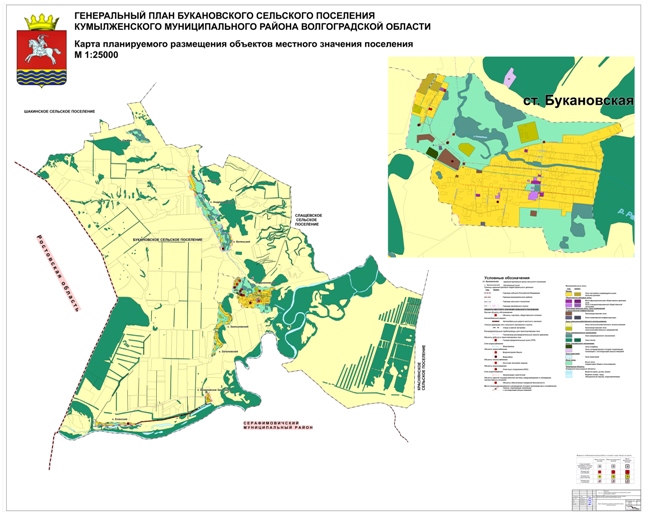 Карта границ населенных пунктов (в том числе границ образуемых населенных пунктов), входящих в состав поселения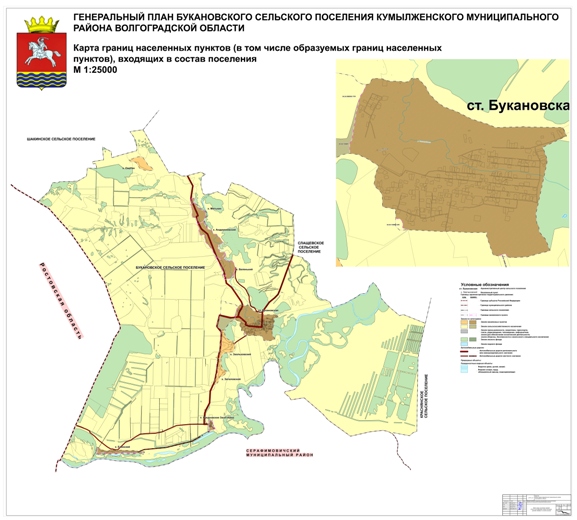 Карта функциональных зон поселения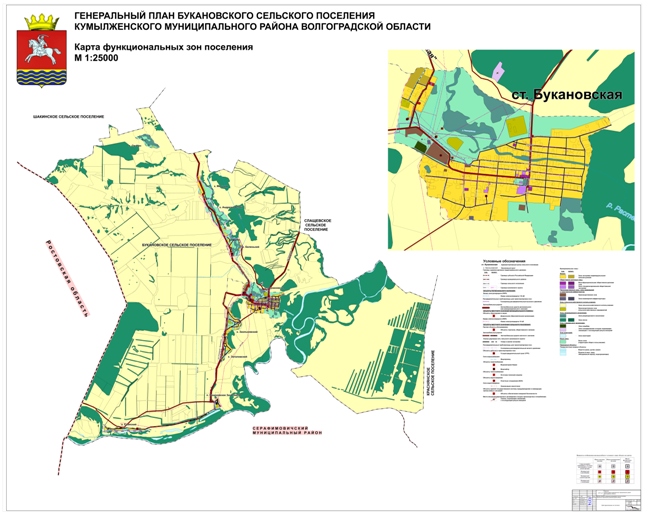 БУКАНОВСКОЕ СЕЛЬСКОЕ ПОСЕЛЕНИЕКУМЫЛЖЕНСКОГО МУНИЦИПАЛЬНОГО РАЙОНАВОЛГОГРАДСКОЙ ОБЛАСТИГЕНЕРАЛЬНЫЙ ПЛАНТОМ 2МАТЕРИАЛЫ ПО ОБОСНОВАНИЮОГЛАВЛЕНИЕВведение1. Сведения о планах и программах комплексного социально-экономического развития муниципального образования2. Обоснование выбранного варианта размещения объектов местного значения поселения2.1. Анализ использования территорий поселения2.1.1. Положение Букановского СП в системе расселения Кумылженского района Волгоградской области2.1.2. Природно-ресурсный потенциал территории поселения2.1.3. Демографическая ситуация2.1.4. Экономический потенциал2.1.5. Объекты социально-бытового обслуживания2.1.6. Транспортная инфраструктура2.1.7. Инженерная инфраструктура2.2 Прогнозируемые ограничения использования территорий поселения2.3 Инженерная подготовка территории поселения2.4 Благоустройство территории2.5. Объекты культурного наследия2.6 Объекты особо охраняемых природных территорий2.7. Границы лесничеств, лесопарков2.8. Объекты специального назначения2.9 Выводы3. Оценка возможного влияния планируемых для размещения объектов местного значения поселения4. Сведения о видах, назначении и наименованиях планируемых для размещения на территориях поселения объектов федерального значения, объектов регионального значения, утвержденныХ документами территориального планирования Российской Федерации, документами территориального планирования субъекта Российской Федерации5. Сведения о видах, назначении и наименованиях планируемых для размещения на территориях поселения объектов местного значения муниципального района, утвержденных документом территориального планирования муниципального района6. Перечень и характеристика основных факторов риска возникновения чрезвычайных ситуаций природного и техногенного характера6.1	Инженерно-технические мероприятия гражданской обороны6.2	Основные факторы риска возникновения чрезвычайных ситуаций6.3	Перечень мероприятий по обеспечению пожарной безопасности6.4	Оценка рисков возникновения и развития аварий на транспорте7. Перечень земельных участков, планируемые к включению в границы населенных пунктов, входящих в состав поселения, или планируемые к исключению из их границ, с указанием категорий земель, к которым планируется отнести эти земельные участки, и целей их планируемого использования.8. Перечень земельных участков, планируемые к переводу из одной категории в другую9. Сведения об утвержденных предметах охраны и границах территорий исторических поселений федерального значения и исторических поселений регионального значения10. Основные технико-экономические показателиМногофункциональная общественно деловая зонаЗона специализированной общественной застройкиПроизводственная зонаЗона инженерной инфраструктурыЗона сельскохозяйственного использованияПроизводственная зона сельскохозяйственных предприятийЗона рекреационного назначенияЗона лесовЗона кладбищЗона складирования и захоронения отходовЗона акваторийИные зоны11. Баланс территории в границах сельского поселения12. ПриложенияВведениеВ соответствии с градостроительным законодательством Генеральный план Букановского СП Кумылженского района Волгоградской области является документом территориального планирования муниципального образования. Генеральным планом определено, исходя из совокупности социальных, экономических, экологических и иных факторов, назначение территорий Букановского СП в целях обеспечения их устойчивого развития, развития инженерной, транспортной и социальной инфраструктур, обеспечения учета интересов граждан и их объединений, Российской Федерации, Волгоградской области, муниципальных образований.Генеральный план разработан в соответствии с Конституцией Российской Федерации, Градостроительным кодексом Российской Федерации, Земельным кодексом Российской Федерации, Федеральным законом «Об общих принципах организации местного самоуправления в Российской Федерации», иными федеральными законами и нормативными правовыми актами Российской Федерации, законами и иными нормативными правовыми актами Волгоградской области, уставом Букановского СП.Генеральный план разработан ООО «САРСТРОЙНИИПРОЕКТ» по заказу Администрации Кумылженского муниципального района Волгоградской области в соответствии с муниципальным контрактом № 0329300080318000012-0162424-01 от 21 мая 2018 года.Состав, порядок подготовки документа территориального планирования определен Градостроительным кодексом РФ от 29.12.2004 г. № 190-ФЗ и иными нормативными правовыми актами.Этапы реализации проекта:исходный срок – 2018 г.;1 очередь – до 2028 г.;расчетный срок – до 2043 г.Нормативно-правовая базаГенеральный план разработан в соответствии с Конституцией Российской Федерации, Градостроительным кодексом Российской Федерации, Земельным кодексом Российской Федерации, Федеральным законом «Об общих принципах организации местного самоуправления в Российской Федерации», иными федеральными законами и нормативными правовыми актами Российской Федерации, законами и иными нормативными правовыми актами Волгоградской области.Состав, порядок подготовки документа территориального планирования определен Градостроительным кодексом РФ и иными нормативными правовыми актами.Структура текстовой части генерального плана Букановского СП определена согласно действующему законодательству и включает в себя:Том 1. Положение о территориальном планировании.Том 2. Материалы по обоснованию.Состав материалов по обоснованиюВ настоящем томе представлены материалы по обоснованию, которые в соответствии с п. 7 ст. 23 Градостроительного кодекса РФ включают в себя:1) сведения о планах и программах комплексного социально-экономического развития муниципального образования (при их наличии), для реализации которых осуществляется создание объектов местного значения поселения;2) обоснование выбранного варианта размещения объектов местного значения поселения на основе анализа использования территорий поселения, возможных направлений развития этих территорий и прогнозируемых ограничений их использования, определяемых в том числе на основании сведений, содержащихся в информационных системах обеспечения градостроительной деятельности, федеральной государственной информационной системе территориального планирования, в том числе материалов и результатов инженерных изысканий, содержащихся в указанных информационных системах, а также в государственном фонде материалов и данных инженерных изысканий;3) оценку возможного влияния планируемых для размещения объектов местного значения поселения на комплексное развитие этих территорий;4) утвержденные документами территориального планирования Российской Федерации, документами территориального планирования двух и более субъектов Российской Федерации, документами территориального планирования субъекта Российской Федерации сведения о видах, назначении и наименованиях планируемых для размещения на территориях поселения объектов федерального значения, объектов регионального значения, их основные характеристики, местоположение, характеристики зон с особыми условиями использования территорий в случае, если установление таких зон требуется в связи с размещением данных объектов, реквизиты указанных документов территориального планирования, а также обоснование выбранного варианта размещения данных объектов на основе анализа использования этих территорий, возможных направлений их развития и прогнозируемых ограничений их использования;5) утвержденные документом территориального планирования муниципального района сведения о видах, назначении и наименованиях планируемых для размещения на территории поселения, входящего в состав муниципального района, объектов местного значения муниципального района, их основные характеристики, местоположение, характеристики зон с особыми условиями использования территорий в случае, если установление таких зон требуется в связи с размещением данных объектов, реквизиты указанного документа территориального планирования, а также обоснование выбранного варианта размещения данных объектов на основе анализа использования этих территорий, возможных направлений их развития и прогнозируемых ограничений их использования;6) перечень и характеристику основных факторов риска возникновения чрезвычайных ситуаций природного и техногенного характера;7) перечень земельных участков, которые включаются в границы населенных пунктов, входящих в состав поселения, или исключаются из их границ, с указанием категорий земель, к которым планируется отнести эти земельные участки, и целей их планируемого использования;8) сведения об утвержденных предметах охраны и границах территорий исторических поселений федерального значения и исторических поселений регионального значения (раздел не приводится, поскольку Букановское СП не является историческим поселением федерального значения, историческим поселением регионального значения).Авторский коллектив проекта:Базанова Т.Ю.	генеральный директор;Колодезная М.А.	заместитель генерального директора;Дорохина О.А.	начальник контрактного отдела; Темнов А.В.		начальник градостроительного отдела;Ханзярова Г.А. 	главный архитектор проекта;Поляков В.А.		главный инженер проекта;Солдатова О.С.	архитектор 3 категории;Самойлова А.А.	архитектор;Катаев А.С.		экономист.Графические материалы разработаны с использованием ГИС «MapInfo», графических редакторов «CorelDraw», «Photoshop».Создание и обработка текстовых и табличных материалов проводились с использованием пакетов программ «Microsoft Office Small Business-2010», «OpenOffice.org. Professional. 2.0.1».При подготовке данного проекта использовано исключительно лицензионное программное обеспечение, являющееся собственностью ООО «САРСТРОЙНИИПРОЕКТ».Список принятых сокращений:СТП		схема территориального планированияФАП		фельдшерско-акушерский пунктСДК		сельский дом культурыМДОУ	муниципальное дошкольное образовательное учреждениеСОШ		средняя образовательная школаСП		сельское поселениепос.		поселокх.		хуторcт.		станица1. Сведения о планах и программах комплексного социально-экономического развития муниципального образованияПри разработке генерального плана поселения необходимо учитывать сведения о планах и программах комплексного социально-экономического развития муниципального образования (при их наличии), для реализации которых осуществляется создание объектов местного значения поселения (пп. 1 п. 7 ст. 23 Градостроительного кодекса РФ).Комплексное социально-экономическое развитие Белогорского СП осуществляется с учетом программ развития, принятых на федеральном, региональном и муниципальном уровне.Таблица 1.1Перечень программ социально-экономического развития Букановского СП Кумылженского района Волгоградской области.2. Обоснование выбранного варианта размещения объектов местного значения поселения2.1. Анализ использования территорий поселения2.1.1. Положение Букановского СП в системе расселения Кумылженского района Волгоградской областиБукановское СП находится в Российской Федерации, в Волгоградской области, в Кумылженском районе.Букановское СП Кумылженского муниципального района Волгоградской области расположено на юго-востоке Кумылженского района. Букановское СП образовано в 1928 году, удаленность от центра муниципального района – . Букановское СП граничит внутри района с Шакинским, Слащевским, Краснянским сельским поселением. Административный центр Кумылженского района (ст. Кумылженская).Административный центр Букановского СП — станица Букановская.Согласно закону Волгоградской области от 14 февраля 2005 года № 1006-ОД «О статусе и границах муниципальных и административно-территориальных образований Кумылженского района Волгоградской области», в состав Кумылженского района входят 9 сельских поселений:1) Белогорское сельское поселение;2) Букановское сельское поселение;3) Глазуновское сельское поселение;4) Краснянское сельское поселение;5) Кумылженское сельское поселение;6) Поповское сельское поселение;7) Слащевское сельское поселение;8) Суляевское сельское поселение;9) Шакинское сельское поселение;В состав Букановского СП входят 9 населённых пункта:ст. Букановская;х. Заольховский;х. Заталовский;пос. Букановское Заготзерно;х. Еланский;х. Беленький;х. Андреяновский;х. Митькин;х. Ожогин.Общая площадь территории Букановского СП – 33777,31 га. При рассмотрении материалов генерального плана Букановского сельского поселения, разработанного в 2013 году, было выявлено несоответствие границ населенных пунктов, отображаемых на картографическом материале, в отношении территории населенного пункта станица Букановская допущена техническая ошибка. Граница населенного пункта была установлена по границам кадастровых кварталов 34:24:130401 и 34:24:130402 (Карта границ населенных пунктов, входящих в состав поселения М 1:50000. При актуализации генерального плана установление границы населенного пункта ст. Букановская произведено в соответствии с картой комплексного развития территории (материалы по обоснованию генерального плана в виде карт М 1:5000) и сведений Единого государственного реестра недвижимости. 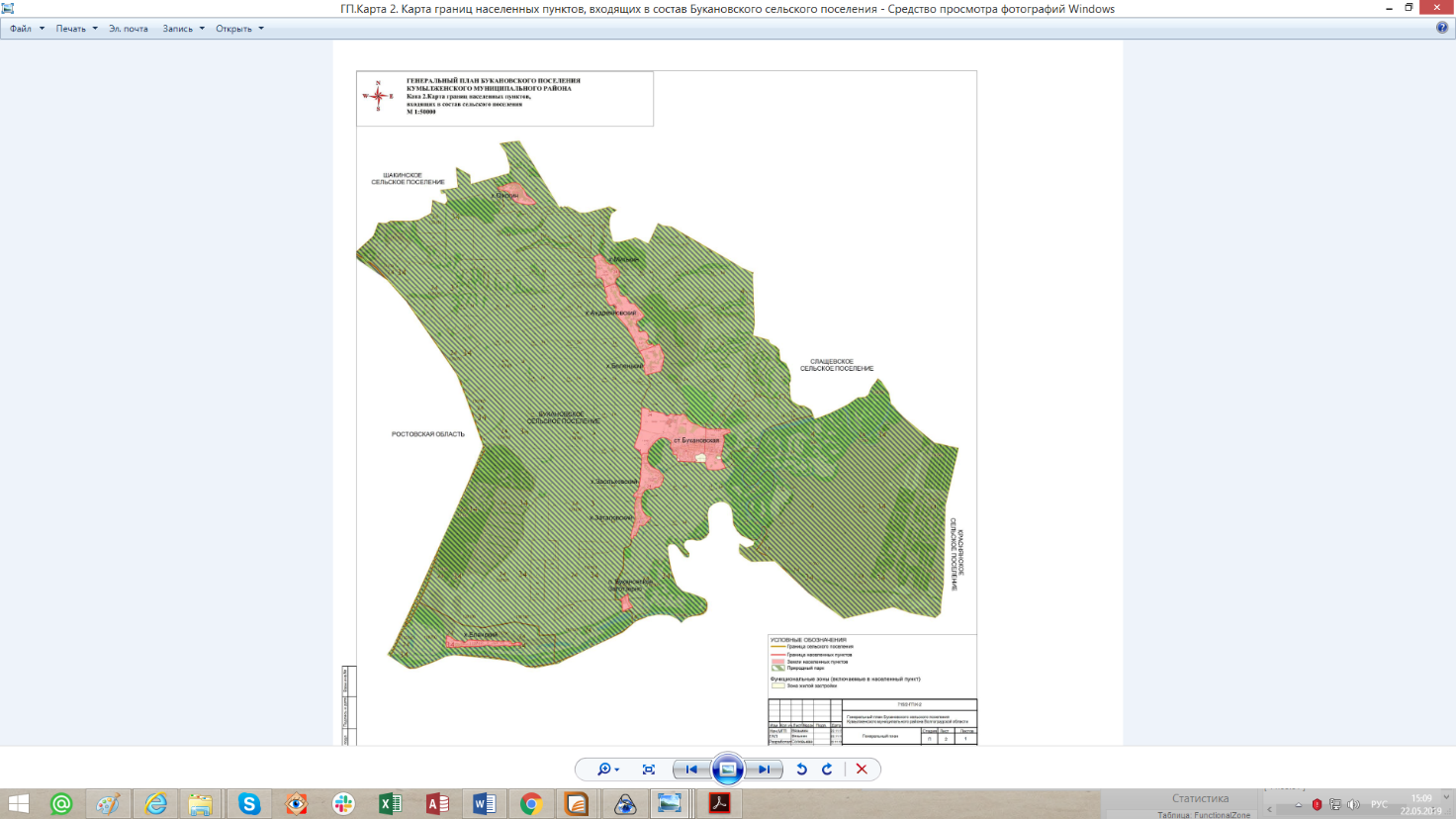 Проектными предложениями генерального плана исключаются части сформированных земельных участков, а также территория, не подлежащая освоению в границах кадастровых кварталов 34:24:130401 и 34:24:130402 общей площадью 180 га. В х. Митькин исключается часть кадастрового квартала 34:24:130209 площадью 8,77 га, с целью исключения земель лесного фонда Подтелковского лесничества Кумылженского сельского участкового лесничества, квартал Д5, часть выделов 6.В пос. Букановское Заготзерно включается часть территории кадастрового квартала34:24:130600 площадью 2,51 га, с размещенными объектами индивидуального жилищного строительства. В х. Еланский исключается часть кадастрового квартала 34:24:130713 площадью 4,35 га, с целью исключения земель лесного фонда Подтелковского лесничества Кумылженского сельского участкового лесничества квартал Д18 выдел 36.Граница населенного пункта корректируется по границе водного объекта и землям сельскохозяйственного назначения исключаемая площадь составляет 11,86 га.В х. Андреяновский исключается часть кадастрового квартала 34:24:130210 площадью 3,04 га, с целью исключения земель лесного фонда Подтелковского лесничества Кумылженского сельского участкового лесничества. На северо-западе границы исключается часть неиспользуемых земель площадью 0,25 га.2.1.2. Природно-ресурсный потенциал территории поселенияКлиматБукановское СП относится к умеренно-засушливому агроклиматическому району Волгоградской области.Сумма положительных температур за вегетационный период –2800–3200. Зимы умеренно-холодные со средней месячной температурой воздуха в январе –9,2оС. Минимальная температура воздуха –37оС. Лето жаркое и сухое со средней месячной температурой воздуха в июле +22,9оС. Максимум температуры воздуха достирает 41°С. Продолжительность безморозного периода в среднем 177 дней. Наибольшее количество осадков выпадает в теплый период (с апреля по октябрь) – , наименьшее – с ноября по март – . Летом осадки кратковременные, преимущественно ливневые. Среднемесячная относительная влажность воздуха составляет 42-49%, что свидетельствует о сухости воздуха в течение всего вегетационного периода (с мая по сентябрь). Большую часть года в сельском поселении наблюдаются юго-восточные ветры, в теплый период года несущие суховеи. Наибольшая среднемесячная скорость ветра отмечается в холодное полугодие – 4,2-5 м/сек. Сильные ветры со скоростью более 15 м/сек. дуют 20-30 дней в году. Максимальная глубина промерзания почвы достигает .Растительность и почвенный покровЕстественная растительность на территории района ввиду значительной распаханности, сохранилась на небольшой площади, в основном на солонцах и по балкам. На черноземах суглинистого механического состава распространенной растительностью является ковыльно-типчаково-полынная. На почвах легкого механического состава в травостое из злаков появляются костры, а из разнотравья – сушеница, сухоцвет и др. На солонцеватых почвах и солонцах – камфоросмовые, белополынные и прутняковые растительные группировки.На песках растительный покров представлен песчаной и веничной полынями, молочаев, чабрецом и др. На распаханных участках из сорной растительности встречаются однолетние сорняки: сурепка, гречишка, лебеда и многолетние – осот, березка, молочай и другие.Геологическое строениеНа территории Кумылженского района выделяются три геоморфологических элемента: на правобережье Хопра – юго-восточное окончание Калачской возвышенности, в междуречье Хопра и Медведицы – южная часть Хоперско-Бузулукской аккумулятивной равнины и долина реки Дона.Это обстоятельство обусловливает различие геологического строения верхних этажей геологического разреза различных частей территории района. Для правобережья Хопра характерно наличие почти полного разреза палеогеновых и верхнемеловых отложений, которые отсутствуют в междуречья Хопра и Медведицы, где широко развиты четвертичные аллювиальные и моренные отложения и неогеновые осадки, которые залегают на нижнемеловых породах.На правобережье Хопра в пределах Калачской возвышенности четвертичные отложения представлены покровными суглинками мощностью до  и балочным аллювием мощностью до .Палеогеновые отложения выполнены переслаиванием песков, глины, песчаников и опор. Наибольшее развитие и мощность они имеют на водораздельных пространствах (до 50-), а в долинах балок мощность палеогена значительно уменьшается и часто эти отложения размыты и на дневную поверхность выходят породы меловой системы.2.1.3. Демографическая ситуацияВажнейшими социально-экономическими показателями формирования градостроительной системы любого уровня являются динамика численности населения. Наряду с природной, экономической и экологической составляющими они выступают в качестве основного фактора, влияющего на сбалансированное и устойчивое развитие территории Букановского СП. Динамика изменения численности населения Букановского СП за последние 5 лет проанализирована в таблице 2.1Таблица 2.1Динамика изменения численности населения Букановского СП, чел.Из таблицы следует, что с 2014 г. по 2018 г. численность населения Букановского СП изменилась. При этом численность населения уменьшилась с 1314 чел. до 1165 чел.Рисунок 2.1 Динамика изменения численности населения Букановского СП (2014-2018 гг.)Показатели естественного воспроизводства населения Букановского СП представлены в таблице 2.2Таблица 2.2Динамика показателей естественного воспроизводства населения Букановского СП чел.На территории Букановского СП наблюдается неблагоприятная тенденция превышения показателей смертности над показателями рождаемости, наибольшее превышение отмечено в 2017 г. (20 человек).Рост уровня смертности в последние время является характерной тенденцией практически всех экономически развитых стран, что обусловлено увеличением продолжительности жизни и старением населения.Естественная убыль населения в отдельные периоды частично компенсировалась миграционным притоком (таблица 2.3).Таблица 2.3Динамика миграционных показателей Букановского СП, чел.В 2014-2018 годах наблюдался отток населения, наибольший миграционный приток отмечен в 2015 г. (25 чел.).На расчетный период основные усилия должны быть направлены как на обеспечение положительного естественного прироста, в первую очередь путём снижения уровня смертности, особенно детской и мужской, так и на привлечение мигрантов.Рассматривая демографические проблемы Букановского СП, надо признать, что поселение развивается без разработанной программы социально-экономического развития муниципального образования, демографический прогноз практически «вытекает» из схемы функционального зонирования территории, естественно, с учётом планировочных ограничений.Базовым периодом для прогнозирования численности населения является 2018 г. Расчет перспективной численности населения можно провести демографическим методом, который основывается на использовании данных об общем приросте населения (естественном и механическом), рассчитывается по формуле:Sh+t=Sh·(1+Кобщ.пр.)t,					(1)где Sh – численность населения на начало планируемого периода, чел.;t – число лет, на которое производится расчет;Кобщ.пр. – коэффициент общего прироста населения за период, предшествующий плановому, определяется как отношение среднегодового прироста населения к среднегодовой численности населения.Отсутствие исходных данных и неясность тенденций с естественным приростом населения снижает точность прогнозов.При расчете прогнозной численности Букановского СП учитывались следующие моменты:1. Демографические процессы, происходящие в Букановского СП, аналогичны процессам, имеющим место в большинстве населённых пунктов России с преобладанием русского населения – происходит старение населения, сокращение доли молодых возрастов. Указанные особенности структуры населения следует учитывать в сфере социального обслуживания.2. Целесообразно учитывать в генеральном плане Букановского СП наличие населения «второго жилья» как специфическую «демографическую нагрузку» на инфраструктуру поселения.3. В период до 2028 года сохранится тенденция прироста численности трудовых ресурсов за счёт вступления населения трудоспособного возраста в трудовую деятельность. На более поздний период указанный прирост может быть обеспечен, в основном, за счёт механического притока.Для расчета перспективной численности населения использовались несколько вариантов: 1) пессимистичный вариант отражает снижение естественного прироста населения (низкая рождаемость в сочетании с высокой смертностью) и высокий миграционный отток. В качестве пессимистического прогноза уменьшается численность населения на 3 человека. (Кобщ.пр.=-0,001). При таком прогнозе численность населения рассчитаем по формуле (1), она составит:S2028=1165*(1-0,001)10=1153 чел.S2043=1165*(1-0,001)25=1136 чел.2) оптимистический. В качестве оптимистического прогноза взят прирост в размере 3 чел. в год (Кобщ.пр.=0,002). При таком прогнозе численность населения рассчитаем по формуле (1), она составит:S2028=1165*(1+0,002)10=1188 чел.S2043=1165*(1+0,002)25=1223 чел.Для оценки потребности Букановского СП в ресурсах территории, социального обеспечения и инженерного обустройства поселения к рассмотрению принимается оптимистический прогноз численности: к 2028 году – 1188 чел. (прирост на 23 чел. по сравнению с началом 2018 г.).к 2043 году – 1223 чел. (прирост на 58 чел. по сравнению с началом 2018 г.).Принимая во внимание произведённые отводы под жильё, выполненные проекты и намерения администрации Букановского СП, а также существующие плотности кварталов жилой застройки, можно определить население Букановского СП в целом: население, проживающее в населённых пунктах поселения, существующее – 1165 чел. (на начало 2018 г.);население проектное, в предусмотренной застройке 1223 чел.Рост численности населения возможен при определенных условиях, к которым относятся и улучшение качества жизни, и социально-экономическая политика, направленная на поддержание семьи, укрепление здоровья населения, успешная политика занятости населения, а именно создание новых рабочих мест, обусловленного развитием различных функций сельского поселения.Так же для улучшения демографической ситуации в Букановском СП необходимо проведение целого комплекса социально-экономических мероприятий, которые будут направлены на разные аспекты, определяющие демографическое развитие, такие как сокращение общего уровня смертности (в том числе и от социально-значимых заболеваний и внешних причин), укрепление репродуктивного здоровья населения, здоровья детей и подростков, сокращение уровня материнской и младенческой смертности, сохранение и укрепление здоровья населения, увеличение продолжительности жизни, создание условий для ведения здорового образа жизни, повышение уровня рождаемости, укрепление института семьи, возрождение и сохранение традиций крепких семейных отношений, поддержку материнства и детства, улучшение миграционной ситуации. Принимаемые меры по улучшению демографической ситуации, в том числе успешной реализации демографических программ по стимулированию рождаемости, программ направленных на поддержку семей с детьми и молодых семей, приоритетного национального проекта в сфере здравоохранения позволят на расчетный срок обеспечить положительную динамику коэффициента естественного прироста, хотя существует опасность снижения коэффициента естественного прироста в случае ухудшения экономической ситуации в стране.2.1.4. Экономический потенциалСельское хозяйствоТаблица 2.42.1.5. Объекты социально-бытового обслуживанияОбщеобразовательные школыСфера образования Букановского СП в целом соответствует требованиям и обеспечивает предоставление необходимых образовательных услуг. Деятельность муниципальной системы образования строится в соответствии с нормативными документами федерального, регионального и районного уровней. Таблица 2.5Характеристика общеобразовательных школ Букановского СПДетское дошкольное образованиеНа территории Букановского СП расположено одно детское дошкольное учреждение.Таблица 2.6Характеристика детских дошкольных учреждений Букановское СПСпортивные и физкультурно-оздоровительные учрежденияОсновной проблемой на сегодняшний день в сфере физкультуры и спорта является нехватка спортивных сооружений в Букановское СП, которая тормозит дальнейшее развитие массового спорта и не способствует привлечению большего количества занимающихся физической культурой и спортом.Таблица 2.7Характеристика спортивных и физкультурно-оздоровительных учрежденийУчреждения здравоохраненияОбеспечение населения качественными услугами в области здравоохранения – одна из главнейших задач, стоящая перед органами управления.К основным необходимым населению, нормируемым объектам здравоохранения относятся врачебные амбулатории (повседневный уровень) и больницы (периодический уровень). Кроме того, в структуре учреждений первого уровня обслуживания могут быть аптечные пункты и фельдшерско-акушерские пункты (ФАП), которые должны заменять врачебные амбулатории в тех районах, где их нет. Доступность амбулаторий, ФАП и аптек в сельской местности согласно СП 42.13330.2016 «Свод правил. Градостроительство. Планировка и застройка городских и сельских поселений. Актуализированная редакция СНиП 2.07.01-89*» принимается в пределах 30 минут (с использованием транспорта).Таблица 2.8Характеристика учреждений здравоохранения Букановское СПДеятельность медицинских работников направлена на сохранение и повышение доступности и качества медицинской помощи, выявления заболеваний на ранних стадиях развития, снижения заболеваемости с временной утратой трудоспособности, снижения уровня инвалидов, увеличение продолжительности жизни населения. Основной проблемой здравоохранения района является слабая материально-техническая база сельского здравоохранения, что сказывается на уровне оказываемой медицинской помощи. Учреждения культуры и искусстваКультура является неотъемлемой и важной составной частью социальной ситуации любой территории. Однако в настоящее время в России 2/3 сельских населенных пунктов не имеют никаких учреждений культуры. Фактически их жители лишены библиотек, клубов, передвижных выставок, сельских киноустановок и т.д. Изменение образа жизни, появление и возможность использования новых информационных средств и другие факторы ведут к постепенному сокращению числа учреждений культуры досугового типа. Библиотеки не в полной мере удовлетворяют информационные потребности населения. Низкими темпами осуществляется обновление книжного фонда, материально-техническая база не соответствует современным требованиям.Таблица 2.9Характеристика учреждений культуры Букановского СПРазвитие культурного потенциала и сохранение историко-культурного наследия, создание условий для привлечения в сферу культуры дополнительных ресурсов, а также усиление социальной направленной деятельности учреждений культуры невозможно без комплексного подхода к существующей проблеме.Структурная перестройка сферы культуры предполагает в первую очередь сформировать оптимальную сеть, провести ее правовое оформление, нормативное финансирование в режиме строгой экономии, осуществлять процесс инвестирования рынка платных услуг и самоокупаемых проектов.Одной из самых важных проблем в районе является недостаток квалифицированных кадров в сельских учреждениях культуры, особенно клубного типа. Объясняется это низкой заработной платой, слабой материально-технической базой и как следствие происходит отток молодежи из села.Предприятия торговли Учреждения торговли в Букановском СП представлены первичной ступенью обслуживания, расположенные в жилых кварталах населённых пунктов. Имеет место частная торговля, продуктами, произведёнными на собственных участках.На территории Букановского СП функционирует три предприятия в сфере торговли:Таблица 2.10Характеристика предприятий торговли Букановского СПОбщая торговая площадь Букановского СП составляет 52 м2.Бытовое обслуживаниеТаблица 2.11Согласно СП 42.13330.2016 «Свод правил. Градостроительство. Планировка и застройка городских и сельских поселений. Актуализированная редакция СНиП 2.07.01-89*» рекомендуемая обеспеченность в сельском поселении:отделениями связи – 1 объект 1000 тыс. чел.В Букановском СП данные нормы выполняются.2.1.6. Транспортная инфраструктураРазвитие транспортного комплекса неразрывно связано с экономико-географическим положением муниципального образования, наличием природных ресурсов, энергетических ресурсов, минерально-сырьевой базы, культурными и историческими связями района, а также, наличием и возможностями имеющихся производительных сил. Транспортная сеть района должна рассматриваться как составляющая часть единой сети Волгоградской области, а также при дальнейшем развитии, как часть общефедеральной транспортной системы, с учетом географического положения, наличия производственных связей с приграничными регионами. Значительное влияние на модернизацию транспортной инфраструктуры оказывают исторические, культурные, туристические связи, а также перспективные планы развития района. Кроме того, транспортная сеть призвана обеспечивать (возможно, в первую очередь) ежедневную жизнедеятельность и жизнеобеспечение населения внутри рассматриваемого муниципального образования.Автомобильные дороги, являясь одной из составляющих транспортного комплекса, играют важнейшую роль в развитии экономики Волгоградской области, в общем, в том числе Кумылженского района и Букановского СПАвтомобильный транспортРасположение, преимущественное направление имеющихся автомобильных дорог, дальнейшее их развитие объективно связано с географическим и историческим нахождением населенных пунктов, местоположением имеющихся природных ресурсов и полезных ископаемых, особенностями рельефа и гидрогеологическими условиями местности. Автомобильные дороги являются обязательной составной частью любой хозяйственной системы. При этом автомобильные дороги выполняют не только функцию связи, но и сами являются побудительным фактором к созданию мощных хозяйственных систем. Дороги, связывая пространственно разделенные части хозяйственной системы, делают их доступными и создают благоприятные условия для развития взаимодополняющих отношений между населенными пунктами.Основой дорожной сети Кумылженского района и Букановского СП является сеть автомобильных дорог общего пользования. К автомобильным дорогам общего пользования относятся автомобильные дороги, предназначенные для движения транспортных средств неограниченного круга лиц.Согласно постановлению Администрации Волгоградской области от 24.05.2010 № 231-п «Об утверждении перечня автомобильных дорог общего пользования регионального или межмуниципального значения Волгоградской области» (ред. от 26.02.2018), на территории Букановского СП имеются автомобильные дороги общего пользования регионального и межмуниципального значения (таблица 2.12).Таблица 2.12Перечень региональных и межмуниципальных автомобильных дорог Букановского СПТаблица 2.13Перечень автомобильных дорог местного значения Букановского СПТрубопроводный транспортТрубопроводный транспорт на территории поселения отсутствует.Железнодорожный транспортЖелезнодорожный транспорт на территории поселения отсутствует.Воздушный транспортВоздушный транспорт на территории поселения отсутствует.2.1.7. Инженерная инфраструктураОбъекты энергоснабженияЭлектроснабжение Букановского сельского поселения Кумылженского муниципального района Волгоградской области осуществляется от трансформаторных подстанций 10/0,4 кВ.Таблица 2.14Объекты водоснабженияЦентрализованная система водоснабжения в Букановском СП отсутствует.Источником водоснабжения станицы являются подземные воды, каптируемые двумя артезианскими скважинами и шахтными колодцами, расположенными на приусадебных участках. Объекты водоотведенияЦентрализованная канализация в с Букановском СП отсутствует. Жилая застройка и общественные здания оборудованы надворными уборными.Объекты газоснабженияТаблица 2.15Объекты связиТаблица 2.16Объекты теплоснабженияСуществующая образовательная школа и детский сад обеспечиваются теплом от собственных котельных, работающих на газовом топливе.Теплоснабжение дома культуры осуществляется от встроенной котельной, работающей на газовом топливе.Централизованное теплоснабжение на территории поселения отсутствует. Население использует печное отопление и электронагреватели.Санитарная очистка территорииОдной из острейших экологических проблем не только для Букановского СП, но и всего Кумылженского муниципального района в целом, является загрязнение окружающей природной среды отходами производства и потребления. В последнее время резко возросло количество несанкционированных свалок близ дорог, гаражей и мест отдыха. Объектами санитарной очистки и уборки на территории Букановского СП являются территории домовладений, уличные и микрорайонные проезды населенных пунктов, парки, скверы общественного пользования и отдыха, объекты культурного назначения, территории предприятий, учреждений, места уличной торговли.Организация системы современной санитарной очистки поселений включает: сбор и удаление ТКО, сбор и вывоз жидких отходов из неканализованных зданий, уборка территории от мусора, смета, снега, мытье усовершенствованных покрытий.По данным территориальной схемы обращения с отходами, в том числе с твердыми коммунальными отходами на территории Волгоградской области, утвержденной приказом комитета от 16.09.2016 № 1310 на территории Букановского СП Кумылженского муниципального района полигоны ТКО отсутствуют.Транспортирование отходов, образующихся на территории Кумылженского муниципального района Волгоградской области и их последующее размещение осуществляется на лицензированном полигоне ТКО ООО «ЭкоСфера».В соответствии с территориальной схемой обращения с отходами, в том числе с твердыми коммунальными отходами, Волгоградской области, утвержденной приказом Комитетом природных ресурсов и экологии Волгоградской области от 16 сентября 2016 года N 1310 нормативы накопления ТКО на территории Волгоградской области утверждены приказом комитета тарифного регулирования Волгоградской области от 30 июня 2017 г. N 21 и приняты в размере – 0,2 куб. м/мес. (30,93 кг/мес.).В соответствии с данной нормой объем образующихся на территории поселения отходов на расчетный срок составит 0,2 куб. м*1165 чел. = 233 куб. м/мес.Годовой объем накопления ТКО составит 233 куб. м/мес.*12 мес. = 2796 куб.м.2.2 Прогнозируемые ограничения использования территорий поселенияОграничения использования территорий поселения устанавливаются в границах зон с особыми условиями использования территории. К таким зонам в соответствии со ст. 105 Земельного кодекса РФ, на территории Букановского СП относятся:охранная зона объектов электроэнергетики (объектов электросетевого хозяйства и объектов по производству электрической энергии):Под объектами по производству электрической энергии понимаются энергетические установки, предназначенные для производства электрической или электрической и тепловой энергии, состоящие из сооружений, оборудования для преобразования различных видов энергии в электрическую или электрическую и тепловую и распределительных устройств, мощность которых составляет 500 кВт и более.Решение об установлении границ охранной зоны принимается федеральным органом исполнительной власти, уполномоченным на осуществление федерального государственного энергетического надзора, на основании поступивших от организации, которая владеет объектом на праве собственности или на ином законном основании, заявления об установлении границ охранной зоны и карты объекта землеустройства, составленной в соответствии с требованиями Федерального закона "О землеустройстве" с отображением этих границ, в течение 15 рабочих дней со дня поступления заявления.В охранных зонах запрещается, в частности:- размещать кладбища, скотомогильники, захоронения отходов производства и потребления, радиоактивных, химических, взрывчатых, токсичных, отравляющих и ядовитых веществ;- производить сброс и слив едких и коррозионных веществ, в том числе растворов кислот, щелочей и солей, а также горюче-смазочных материалов;- разводить огонь и размещать какие-либо открытые или закрытые источники огня;- производить работы ударными механизмами, сбрасывать тяжести массой свыше 5 тонн;- складировать любые материалы, в том числе взрывоопасные, пожароопасные и горюче-смазочные.водоохранная зона и прибрежная защитная полоса:Размеры водоохранных зон для всех водных объектов определяются в соответствии с Водным кодексом РФ.Водоохранными зонами являются территории, которые примыкают к береговой линии морей, рек, ручьев, каналов, озер, водохранилищ и на которых устанавливается специальный режим осуществления хозяйственной и иной деятельности в целях предотвращения загрязнения, засорения, заиления указанных водных объектов и истощения их вод, а также сохранения среды обитания водных биологических ресурсов и других объектов животного и растительного мира.Водоохранные зоны (ВЗ) рек включают поймы, надпойменные террасы, бровки и крутые склоны коренных берегов, а также овраги и балки, непосредственно впадающие в речную долину или озерную котловину. В границах водоохранных зон устанавливаются прибрежные защитные полосы, на территориях которых вводятся дополнительные ограничения хозяйственной и иной деятельности.Ширина водоохранной зоны рек, ручьев, каналов, озер, водохранилищ и ширина их прибрежной защитной полосы за пределами территорий городов и других поселений устанавливаются от соответствующей береговой линии. Ширина водоохранной зоны рек или ручьев устанавливается от их истока для рек или ручьев протяженностью:1) до десяти километров – в размере пятидесяти метров;2) от десяти до пятидесяти километров – в размере ста метров;3) от пятидесяти километров и более – в размере двухсот метров.Для реки, ручья протяженностью менее десяти километров от истока до устья, водоохранная зона совпадает с прибрежной защитной полосой (ПЗП). Радиус водоохранной зоны для истоков реки, ручья устанавливается в размере пятидесяти метров.Для отображения водоохранных зон и прибрежных защитных полос на схемах был использован нормативно-правовой подход, который предполагает установление размеров ВЗ и ПЗП в зависимости от длины рек и площади озер на основе утвержденных федеральных нормативов.Таблица 2.17Ширина водоохранной зоны, ширина прибрежных защитных полос и береговых полос рек в Букановском СП, мВ границах водоохранных зон запрещаются:1) использование сточных вод в целях регулирования плодородия почв;2) размещение кладбищ, скотомогильников, мест захоронения отходов производства и потребления, химических, взрывчатых, токсичных, отравляющих и ядовитых веществ, пунктов захоронения радиоактивных отходов;3) осуществление авиационных мер по борьбе с вредными организмами;4) движение и стоянка транспортных средств (кроме специальных транспортных средств), за исключением их движения по дорогам и стоянки на дорогах и в специально оборудованных местах, имеющих твердое покрытие;5) размещение автозаправочных станций, складов горюче-смазочных материалов (за исключением случаев, если автозаправочные станции, склады горюче-смазочных материалов размещены на территориях портов, судостроительных и судоремонтных организаций, инфраструктуры внутренних водных путей при условии соблюдения требований законодательства в области охраны окружающей среды и Водного Кодекса РФ), станций технического обслуживания, используемых для технического осмотра и ремонта транспортных средств, осуществление мойки транспортных средств;6) размещение специализированных хранилищ пестицидов и агрохимикатов, применение пестицидов и агрохимикатов;7) сброс сточных, в том числе дренажных, вод;8) разведка и добыча общераспространенных полезных ископаемых (за исключением случаев, если разведка и добыча общераспространенных полезных ископаемых осуществляются пользователями недр, осуществляющими разведку и добычу иных видов полезных ископаемых, в границах предоставленных им в соответствии с законодательством Российской Федерации о недрах горных отводов и (или) геологических отводов на основании утвержденного технического проекта в соответствии со статьей 19.1 Закона Российской Федерации от 21.02.1992 № 2395-1 «О недрах» (ред. от 13.07.2015)).В границах прибрежных защитных полос наряду с ограничениями использования водоохранных зон запрещаются:В границах прибрежных защитных полос наряду с ограничениями использования водоохранных зон запрещаются:1) распашка земель;2) размещение отвалов размываемых грунтов;3) выпас сельскохозяйственных животных и организация для них летних лагерей, ванн.Закрепление на местности границ водоохранных зон и границ прибрежных защитных полос специальными информационными знаками осуществляется в соответствии с земельным законодательством.санитарно-защитная зона предприятий, сооружений и иных объектов;Ограничения использования земельных участков и объектов капитального строительства установлены следующими нормативными правовыми актами:СанПиН 2.2.1/2.1.1.1200-03 «Санитарно-защитные зоны и санитарная классификация предприятий, сооружений и иных объектов»;Для объектов, являющихся источниками воздействия на среду обитания, разрабатывается проект обоснования размера санитарно-защитной зоны.Размеры и границы санитарно-защитной зоны определяются в проекте санитарно-защитной зоны.Размер санитарно-защитной зоны для групп промышленных объектов и производств или промышленного узла (комплекса) устанавливается с учетом суммарных выбросов и физического воздействия источников промышленных объектов и производств, входящих в промышленную зону, промышленный узел (комплекс). Для них устанавливается единая расчетная санитарно-защитная зона, и после подтверждения расчетных параметров данными натурных исследований и измерений, оценки риска для здоровья населения окончательно устанавливается размер санитарно-защитной зоны. Оценка риска для здоровья населения проводится для групп промышленных объектов и производств или промышленного узла (комплекса), в состав которых входят объекты I и II классов опасности.Для промышленных объектов и производств, входящих в состав промышленных зон, промышленный узлов (комплексов) санитарно-защитная зона может быть установлена индивидуально для каждого объекта.В санитарно-защитной зоне не допускается размещать: жилую застройку, включая отдельные жилые дома, ландшафтно-рекреационные зоны, зоны отдыха, территории курортов, санаториев и домов отдыха, территорий садоводческих товариществ и коттеджной застройки, коллективных или индивидуальных дачных и садово-огородных участков, а также других территорий с нормируемыми показателями качества среды обитания; спортивные сооружения, детские площадки, образовательные и детские учреждения, лечебно-профилактические и оздоровительные учреждения общего пользования.В санитарно-защитной зоне и на территории объектов других отраслей промышленности не допускается размещать объекты по производству лекарственных веществ, лекарственных средств и (или) лекарственных форм, склады сырья и полупродуктов для фармацевтических предприятий; объекты пищевых отраслей промышленности, оптовые склады продовольственного сырья и пищевых продуктов, комплексы водопроводных сооружений для подготовки и хранения питьевой воды, которые могут повлиять на качество продукции.Допускается размещать в границах санитарно-защитной зоны промышленного объекта или производства здания и сооружения для обслуживания работников указанного объекта и для обеспечения деятельности промышленного объекта (производства): нежилые помещения для дежурного аварийного персонала, помещения для пребывания работающих по вахтовому методу (не более двух недель), здания управления, конструкторские бюро, здания административного назначения, научно-исследовательские лаборатории, поликлиники, спортивно-оздоровительные сооружения закрытого типа, бани, прачечные, объекты торговли и общественного питания, мотели, гостиницы, гаражи, площадки и сооружения для хранения общественного и индивидуального транспорта, пожарные депо, местные и транзитные коммуникации, ЛЭП, электроподстанции, нефте- и газопроводы, артезианские скважины для технического водоснабжения, водоохлаждающие сооружения для подготовки технической воды, канализационные насосные станции, сооружения оборотного водоснабжения, автозаправочные станции, станции технического обслуживания автомобилей.Установление зон с особыми условиями использования территории осуществляется в соответствии с действующим законодательством.2.3 Инженерная подготовка территории поселенияЗащита территории от подтопления:Подтопление территории, общий и локальный подъем уровня грунтовых вод является серьезной проблемой для поселения. Значительная часть территорий с позиции проектирования мероприятий по инженерной защите характеризуется как подтапливаемая и, частично, как потенциально подтапливаемая.В районе отмечена тенденция к повышению уровня грунтовых вод. Причины подъема уровня грунтовых вод следующие:утечки из водонесущих коммуникаций вследствие: недостаточно высокого качества труб, строительно-монтажных и ремонтных работ. Повышенная влажность грунтов вызывает интенсивную коррозию металлических труб и досрочный выход из эксплуатации. При наличии агрессивных к бетону грунтовых вод то же происходит и с железобетонными и асбестоцементными трубами;отсутствие ливневой канализации;препятствующие оттоку грунтовых вод в сторону естественных водосборных бассейнов фундаменты и уплотненный грунт под фундаментами;изменение путей поверхностного стока атмосферных вод (засыпка балок, ранее являвшихся естественными водосборами с территории района);отсутствие дренажей.Подъем грунтовых вод вызывает негативное комплексное влияние на систему «здание – грунтовый массив – урбанизированная среда», приводит к изменению физико-механических свойств грунтов в массиве основания, изменению физико-механических характеристик строительных материалов подземной части зданий и сооружений, к нарушению эксплуатационной пригодности помещений подвалов, цокольных этажей. Общим следствием подтопления территории поселения является деформация зданий, сооружений (изменение напряженно-деформированного состояния основания), инженерных коммуникаций, развитие аварийных ситуаций, выход из строя сооружений и их фрагментов. Перечисленные действия вызывают в свою очередь дальнейшие негативные проявления, т.е. создается устойчивая прогрессирующая цепочка отношений в инфраструктуре населенного пункта.Таблица 2.18Рекомендуемые типы дренажаПредложенные мероприятия по предупреждению подъема уровней грунтовых вод предусматривают устройство различных типов дренажа (прежде всего горизонтального), организацию и очистку поверхностного стока. Предлагается применения различных видов дренажа в зависимости от уровня залегания грунтовых вод и иных характеристик.Для предотвращения отрицательного воздействия подтопления и его последствий на территории предусматривается комплекс инженерных мероприятий, включающих решение сложных и взаимосвязанных геотехнических и градостроительных задач.В сложных инженерно-геологических условиях защита от подтопления должна решаться комплексно с помощью профилактических и радикальных методов. Профилактические методы, предусматривающие организационные и инженерные мероприятия, сводятся к организации рельефа территории и отведения поверхностного стока, надежной эксплуатации инженерных коммуникаций, защитной изоляции зданий и сооружений, созданию биодренажа для использования транспортирующей способности древесных насаждений с целью понижения уровня грунтовых вод. Для Букановского СП особое значение имеет защита селитебных, промышленных и рекреационных территорий от затопления при паводке. В данном случае особое значение имеет правильность выбора земельного участка для последующего использования. Подтопленные территории (с глубиной залегания подземных вод 2-4 м от поверхности) являются, в основном, застроенными, поэтому для водопонижения применяют местные дренажи. Местные дренажи прокладывают вдоль защищаемых сооружений. В глинистых, суглинистых и других грунтах с малой водоотдачей рационально предусматривать местные профилактические дренажи (даже при отсутствии наблюдаемых подземных вод), например, под подвалом здания, которое используют для служебных или торгово-развлекательных объектов.При реконструкции территорий и возведении отдельных зданий на застроенных территориях при слоистом строении водоносного пласта местный дренаж возможно сочетать с систематическим.Для защиты подземных коллекторов и дорожных одежд предусматривается сопутствующий дренаж. В суглинистых грунтах даже при отсутствии наблюденных подземных вод – для профилактических целей.В условиях застройки следует прибегать к проектированию нескольких систем дренажа в пределах в пределах защищаемой территории, учитывая планировочное решение сложившейся застройки, влияющей на размещение трассы дренажа, и трассировку сетей проектируемой дождевой канализации.Современные технологии открывают весьма существенные дополнительные возможности при проектировании и устройстве дренажных систем, с помощью которых осуществляется локальная водозащита участка застройки или отдельного объекта. Эти вопросы разрабатываются специализированными организациями. На последующих стадиях проектирования на основе гидрологических расчетов (с учетом дифференцированной оценки качества отдельных участков под тот или иной вид использования). При этом, безусловно, необходимо принимать во внимание, что эффективность водопонижения зависит от степени взаимной согласованности решения вопросов отведения поверхностного стока и дренажных вод. Строительство сетей дождевой канализации должно опережать устройство дренажных систем. Новые технологии предоставляют широкие возможности при решении задач гидротехнического водоотведения (т.е. сочетание дренажной сети, дождевой сети в границах участка застройки и наружной сети дождевой канализации) благодаря применению модульных элементов, современных конструкций и материалов, применяющихся как для строящихся объектов, так и для реконструируемых.Перечисленные мероприятия обеспечат понижение уровня грунтовых вод на территории Букановского СП.2.4 Благоустройство территорииВ расчётный срок работы по благоустройству предлагается выполнять в соответствии с проектными решениями генерального плана, проектами планировки и разработанными, и утверждёнными на территории поселения среднесрочными концепцией и программой благоустройства и озеленения.Особое внимание при поведении работ необходимо обратить на согласованность и последовательность действий органов власти, поселковых служб и застройщиков при строительстве и реконструкции зданий и сооружений, дорог, инженерной инфраструктуры и благоустройства для исключения возможности разрушения и демонтажа объектов благоустройства и озеленения при проведении строительных и ремонтных работ.Генеральным планом предусматриваются мероприятия как по реконструкции существующих объектов благоустройства, так и по строительству новых объектов с применением качественно новых материалов и технологий.Предлагается выполнять работы по следующим направлениям:1. В расчётный срок основным направлением будут выступать работы по реконструкции и ремонту существующих искусственных покрытий с более широким применением современных материалов и технологий. Необходимо существенно расширить номенклатуру применяемых видов покрытий. Особое внимание следует обратить на рекомендуемые продольные и поперечные уклоны дорог, тротуаров и площадок, наличие водопропускных устройств, обеспечивающих отвод ливневых и паводковых вод.2. Проектом генерального плана в части благоустройства водоёмов основные мероприятия предполагается направить на санитарную очистку и благоустройство пляжей. На расчётный срок предполагается устройство организованных мест отдыха у водоёмов поселения, а также мероприятия в отношении территории подверженным размытию и берегообрушению в х. Еланском, требуется инженерная защита и берегоукрепление береговой полосы водоемов и водотоков.3. В расчётный срок необходимо увеличить площадь зелёных насаждений общего пользования и выполнить работы по реконструкции и благоустройству территории с высадкой необходимого количества деревьев и кустарников. При реализации мероприятий по озеленению необходимо существенно расширить видовой состав применяемых растений, адаптированных к местным условиям произрастания.4. Ежегодно необходимо увеличивать плотность малых архитектурных форм. Особое внимание необходимо обратить на установку малых архитектурных форм в общественно-административном центре поселения, в местах массового скопления людей. Необходимо восполнить недостаток монументально-декоративных произведений искусства на улицах и площадях в населённых пунктах поселения, обогатив эстетическое восприятие жилой среды.5. Основные направления работы органов исполнительной власти поселения в части улучшения системы освещения должны быть направлены на энергосбережение и совершенствование системы освещения. Необходимо добиться нормируемого уровня освещения улиц и дорог и выстроить соподчинённую систему освещения главных и второстепенных улиц. В расчётный срок необходимо выполнить мероприятия по реконструкции автоматической системы освещения, работающей в различных режимах.Вторым направлением работ по освещению будет освещение объектов социальной сферы и жилых кварталов, в первую очередь, должны быть надлежаще освещены территории с пребыванием детей и подростков. 2.5. Объекты культурного наследияПеречень объектов культурного наследия (памятников истории и культуры), находящихся на территории поселения приведен в таблице 2.19.Таблица 2.19Перечень объектов культурного наследия (памятников истории и культуры)2.6 Объекты особо охраняемых природных территорийВ соответствии с положением о природном парке «Нижнехоперский», утвержденным постановлением Администрации Волгоградской области от 22.08.2016 № 455-п, и положением о государственном охотничьем заказнике регионального значения «Кумылженский», утвержденным постановлением Администрации Волгоградской области от 14.12.2016 № 685-п, на территории вышеуказанного муниципального образования располагаются особо охраняемые природные территории регионального значения – природный парк «Нижнехопёрский» (далее – Природный парк) и заказник «Кумылженский».Природный парк «Нижнехоперский»На территории Букановского СП находится природный парк «Нижнехоперский».Природный парк «Нижнехоперский» (далее – природный парк) создан законом Волгоградской области от 07.05.2002 № 703-ОД «О создании природного парка «Нижнехоперский». Постановлением Главы Администрации Волгоградской области от 25.03.2003 № 205 «О создании государственного учреждения «Природный парк Нижнехоперский» образовано государственное учреждение, в дальнейшем преобразованное в государственное бюджетное учреждение Волгоградской области «Природный парк «Нижнехоперский».Государственное бюджетное учреждение Волгоградской области «Природный парк «Нижнехоперский», осуществляющее управление территорией природного парка, расположено в станице Букановская Кумылженского муниципального района Волгоградской области. Природный парк является особо охраняемой природной территорией регионального значения и находится в ведении комитета природных ресурсов, лесного хозяйства и экологии Волгоградской области.Природный парк расположен на территории Алексеевского, Кумылженского и Нехаевского муниципальных районов Волгоградской области. В границах Кумылженского муниципального района Волгоградской области природный парк располагается на территории Букановского, Краснянского, Кумылженского, Поповского, Слащевского и Шакинского сельских поселений.Территория природного парка располагается на землях различных форм собственности без изъятия у правообладателей. Земельные участки используются правообладателями с соблюдением установленного для этих земельных участков особого правового режима природного парка. Земельные участки, находящиеся в государственной либо муниципальной собственности, расположенные в пределах территории природного парка, ограничиваются в обороте. Содержание ограничений оборота земельных участков и правовой режим их использования устанавливается в соответствии с действующим законодательством. Земли в границах территорий, на которых расположены природные объекты, имеющие особое природоохранное, научное, историко-культурное, эстетическое, рекреационное, оздоровительное и иное ценное значение и находящиеся под особой охраной, не подлежат приватизации. Запрещается изменение целевого назначения земельных участков, находящихся в границах природного парка, за исключением случаев, предусмотренных законодательством РФ.В соответствии с Положением о природном парке «Нижнехоперский», утвержденным постановлением Администрации Волгоградской области от 22.08.2016 № 455-п «Об утверждении Положения о природном парке «Нижнехоперский», (далее Положение), на территории природного парка выделено четыре функциональные зоны:природоохранная зонарекреационная зонаагрохозяйственная зонабуферная зонаЗапреты и ограничения, а также виды деятельности, которые допускается осуществлять на территории природного парка, установлены разделом 4 Положения. Общая площадь природного парка составляет 231 272,6 га, в том числе в границах Кумылженского муниципального района Волгоградской области – 136 506,0 га.Границы природного парка и особенности режима особой охраны учитываются при подготовке документов территориального планирования, разработке лесохозяйственных регламентов и проектов освоения лесов, проведении лесоустройства и инвентаризации земель. Сведения о границе природного парка внесены в Единый государственный реестр недвижимости.Для удовлетворения рекреационных потребностей на территории природного парка принят приказ комитета природных ресурсов, лесного хозяйства и экологии Волгоградской области от 05.12.2017 № 2497 «Об утверждении Порядка организации эколого-туристической деятельности на территории природных парков Волгоградской области», в котором утверждены Порядок организации эколого-туристической деятельности на территории природных парков Волгоградской области, а также Перечень объектов рекреации, расположенных на территории природного парка Букановского СП.Таблица 2.20Перечень объектов рекреации, расположенных на территории природного парка «Нижнехоперский» в границах Букановского СПГосударственный охотничий заказник регионального значения «Кумылженский»В соответствии с постановлением Главы администрации Волгоградской области от 16.11.2007 № 1942 «О государственных охотничьих заказниках в Волгоградской области», в целях усиления охраны, обеспечения расширенного воспроизводства, улучшения среды обитания охотничьих ресурсов, создан государственный охотничий заказник регионального значения «Кумылженский» (далее- Заказник), территория которого частично налагается на территорию природного парка.Заказник является особо охраняемой природной территорией регионального значения, располагается на территории Кумылженского и Серафимовичского муниципальных районов Волгоградской области, и находится в ведении комитета природных ресурсов, лесного хозяйства и экологии Волгоградской области. В границах Кумылженского муниципального района Волгоградской области Заказник располагается на территории Букановского, Краснянского и Слащевского сельских поселений.Запреты и ограничения, а также виды деятельности, которые допускается осуществлять на территории Заказника, установлены разделом 4 Положения о государственном охотничьем заказнике регионального значения «Кумылженский», утвержденного постановлением Администрации Волгоградской области от 14.12.2016 № 685-п «Об утверждении положений о государственных охотничьих заказниках регионального значения Волгоградской области». Общая площадь Заказника составляет 35558,68 га. в том числе в границах Кумылженского муниципального района Волгоградской области – 30964,34 га.Границы и особенности режима особой охраны территории Заказника учитываются при подготовке планов экономического и социального развития, лесохозяйственных регламентов и проектов освоения лесов, подготовке документов территориального планирования, проведении лесоустройства и инвентаризации земель. Сведения о границе Заказника внесены в Единый государственный реестр недвижимости.2.7. Границы лесничеств, лесопарковНа территории Букановского сельского поселения Кумылженского района Волгоградской области расположены защитные леса Подтелковского лесничества Кумылженского сельского участкового лесничества.При актуализации генерального плана, на основании материалов лесоустройства исключаются защитные леса в составе земель лесного фонда из границ населенных пунктов: х. Митькин (Приложение 1).2.8. Объекты специального назначенияПогребение осуществляется на общественных кладбищах с учетом вероисповедальных, воинских и иных обычаев и традиций.Таблица 2.212.9 Выводы 1. Расселение на территории поселения компактное. Население проживает во всех населенных пунктах 2. Основная градостроительная деятельность развивается– в ст. Букановская и на прилегающей территории. 3. На территории Букановского СП сложилось функциональное зонирование. Состав и расположение зон в основном соответствует расселению и не сдерживает развитие поселения. 4. Хозяйственная деятельность на территории Букановского СП сосредоточена во всех населенных пунктах, а также на прилегающей к ним территории. 5. На территории поселения размещаются объекты инфраструктуры регионального и межрегионального значения (автомобильные дороги, линии электропередачи (напряжением 35 кВ) и электросвязи. 6. Размещенные на территории поселения органы и учреждения муниципального и общественного управления имеют местное значение. 7. На территории Букановского СП организовано централизованное электроснабжение. В настоящее время на территории поселения централизованная система канализации отсутствует.8. Система транспорта общего пользования (автомобильных дорог) соответствует расселению и системе социального обслуживания. При этом качество улично-дорожной сети в Букановском СП не соответствует современным требованиям.3. Оценка возможного влияния планируемых для размещения объектов местного значения поселенияНа территории Букановского СП планируется размещение следующих объектов местного значения поселения:Размещение автомобильной дороги местного значения «пос. Букановское Заготзерно – х. Еланский»;Размещение улицы в жилой застройке;Размещение газопровода распределительного низкого давления;Размещение газораспределительного пункта (ПРГ);Размещение водопровода;Размещение водонапорной башни;Размещение водозабора;Размещение источника тепловой энергии;Размещение канализации самотечной;Размещение очистных сооружений (КОС);Размещение магазина;Размещение объектов обеспечения пожарной безопасности;Ликвидация несанкционированной свалки.Реализация данных мероприятий позволит повысить уровень качества жизни населения, обеспечить соблюдение конституционных прав граждан, приток населения в Букановском СП.4. Сведения о видах, назначении и наименованиях планируемых для размещения на территориях поселения объектов федерального значения, объектов регионального значения, утвержденныХ документами территориального планирования Российской Федерации, документами территориального планирования субъекта Российской ФедерацииНа территорию Букановского СП распространяют действие следующие документы территориального планирования Российской Федерации:1) схема территориального планирования Российской Федерации в области здравоохранения, утвержденная распоряжением Правительства Российской Федерации от 28.12.2012 №2607-р;2) схема территориального планирования Российской Федерации в области высшего профессионального образования, утвержденная распоряжением Правительства Российской Федерации от 26.02.2013 №247-р;3) схема территориального планирования Российской Федерации в области федерального транспорта (железнодорожного, воздушного, морского, внутреннего водного), автомобильных дорог федерального значения, утвержденная распоряжением Правительства Российской Федерации от 19.03.2013 №384-р (с последующими изменениями и дополнениями);4) схема территориального планирования Российской Федерации в области федерального трубопроводного транспорта, утвержденная распоряжением Правительства Российской Федерации от 13.08.2013 №1416-р;5) схема территориального планирования Российской Федерации в области энергетики, утвержденная распоряжением Правительства Российской Федерации от 01.08.2016 № 1634-р (с последующими изменениями и дополнениями).Указанными документами территориального планирования Российской Федерации на территории Букановского СП не запланировано размещение объектов федерального значения.Кроме того, на территорию Букановского СП распространяется действие документов территориального планирования Волгоградской области: Схема территориального планирования Волгоградской области до 2030 года», утвержденные Постановлением Администрации Волгоградской области от 14.09.2009 № 337-п (ред. от 12.05.2021 № 217-п) «Об утверждении Схемы территориального планирования Волгоградской области до 2030 года».В соответствии со схемой территориального планирования Волгоградской области на территории Букановского СП не запланировано размещение объектов регионального значения.5. Сведения о видах, назначении и наименованиях планируемых для размещения на территориях поселения объектов местного значения муниципального района, утвержденных документом территориального планирования муниципального районаНа территории Букановского СП распространяет действие документ территориального планирования Кумылженского муниципального района Волгоградской области:схема территориального планирования Кумылженского муниципального района, утвержденная Решением Кумылженской районной думой от 21.12.2009 г. № 6\30-РД. (вн. изм. от 12.03.2012 г. № 33\254-РД.В соответствии со схемой территориального планирования Кумылженского муниципального района на территории Букановского СП запланировано размещение объектов местного значения муниципального района (таб. 5.1).Таблица 5.1Сведения о планируемых для размещения на территории поселения объектах местного значения муниципального района6. Перечень и характеристика основных факторов риска возникновения чрезвычайных ситуаций природного и техногенного характераВ данном разделе в соответствии с п. 6 ст. 23 Градостроительного кодекса РФ приведен перечень и характеристика рисков возникновения чрезвычайных ситуаций природного и техногенного характера на территории Букановского сельского поселения.Инженерно-технические мероприятия гражданской обороныПо группе ГО Букановское сельское поселение – не категорировано. На территории поселения отсутствуют категорированные по ГО населенные пункты, предприятия, организации и учреждения. РасселениеПешие маршруты эвакуации предусмотрены из административного центра поселения к местам расселения, где силами местной администрации происходит размещение и обустройство эвакуируемых. Согласно СП 165.1325800.2014 «Инженерно-технические мероприятия по гражданской обороне. Актуализированная редакция СНиП 2.01.51-90», при размещении эвакуируемого населения в загородной зоне, обеспечение жильем осуществляется из расчета 2,5 м2 общей площади на одного человека. Продовольственные склады, распределительные холодильники, базы материально-технических резервов и базы ГСМ следует размещать за пределами населенных пунктов, вдоль основных маршрутов эвакуации, вне зон возможных сильных разрушений и зон возможного катастрофического затопления, вблизи мест рассредоточения населения. Данные объекты размещают, как правило, используя существующие, базисные склады снабжения. В настоящий момент такие объекты на территории поселения отсутствуют.Защита населенияТак как Букановское сельское поселение является некатегорированным, то население подлежит рассредоточению в границах территории поселения согласно мобилизационному плану.Основным способом защиты населения от возможного радиоактивного заражения и современных военных средств поражения, является укрытие в специальных защитных сооружениях, которые должны приводиться в готовность для укрываемых в сроки не более 24 часов. На территории Букановского сельского поселения, оборудованные защитные сооружения ГО отсутствуют.Согласно СП 88.13330.2014 «Защитные сооружения гражданской обороны. Актуализированная редакция СНиП II-11-77*», норма площади пола основных помещений ЗС на одного укрываемого следует принимать 0,5 м2, для хранения загрязненной уличной одежды – 0,07 м2, для санитарного узла – 0,02 м2. Всего на одного укрываемого рассчитывается 0,59 м2.Численность населения Букановского сельского поселения составляет 1165 человека. Подлежит укрытию на расчетный срок до 95% от всего количества населения это – 1106 чел. В соответствии с этим, проектом планируются укрытия по типу П-5 на 1106 чел. Площадь планируемых укрытий составляет:по типу П-5: 0,59м2×1106 = 652,54 м2Таким образом, в настоящее время на территории сельского поселения необходимо иметь 652,54 м2 укрытий, подготовленных по требованиям СП 88.13330.2014 «Защитные сооружения гражданской обороны. Актуализированная редакция СНиП II-11-77*». Места расположения ПРУ следует устанавливать в соответствии с планом эвакуации. Противорадиационные укрытия, как правило, размещают:в подвальных помещениях одноэтажных жилых домов, детских садов и домов культуры и др.в приспосабливаемых 1 этажах административных зданий.Стоимость оборудования ПРУ рассчитывается на стадиях непосредственного проектирования ЗС ГО.Система оповещения ГО Основным способом оповещения и информирования населения Букановского сельского поселения о ситуациях ГО и ЧС является передача речевой информации.Сигналы (распоряжения) ГО в Букановском сельском поселении передаются по радио, телевидению, независимо от ведомственной принадлежности и формы собственности.Трансляции вещательных программ приостанавливаются, речевая информация передается населению длительностью не более 5 минут. Допускается 2-3 минутное краткое повторение передачи речевого сообщения, при этом передачи правительственных сообщений имеют первостепенное значение.Объектовые системы оповещения, оборудуются на объектах, имеющих важное экономическое или оборонное значение, они состоят:из электронного оповещения персонала объекта;объектовой сети радиотрансляционного вещания.Основные факторы риска возникновения чрезвычайных ситуаций По данным администрации на территории Букановского сельского поселения, организаций, отнесённых к категориям по гражданской обороне нет. Согласно схемам территориального планирования Российской Федерации, Волгоградской области и Кумылженского муниципального района строительство категорированных объектов на территории поселения не предусматривается.Перечень основных факторов риска возникновения чрезвычайных ситуаций природного и техногенного характераПеречень источников чрезвычайных ситуаций природного характера, возможных на территории Букановского сельского поселенияСогласно СП 115.13330.2016 «Геофизика опасных природных воздействий. Актуализированная редакция СНиП 22-01-95» по оценке сложности природных условий территория Букановского сельского поселения относится к категории простых. Климатические воздействия не представляют непосредственной опасности для жизни и здоровья населения, однако, они могут нанести ущерб зданиям и оборудованию, поэтому при проектировании и строительстве должны быть предусмотрены технические решения, направленные на максимальное снижение негативных воздействий особо опасных природных явлений.К опасным метеорологическим явлениям и процессам на территории Букановского сельского поселения относятся:ливневые дожди – затопление территории и подтопление фундаментов предотвращается сплошным водонепроницаемым асфальтовым покрытием и планировкой территории с уклонами в сторону ливневой канализации;ветровые нагрузки – рассчитываются в соответствии с требованиями СП 20.13330.2016 Нагрузки и воздействия. Актуализированная редакция СНиП 2.01.07-85*;выпадение снега – конструкции кровли должны быть рассчитаны на восприятие снеговых нагрузок, установленных СП 20.13330.2016 Нагрузки и воздействия. Актуализированная редакция СНиП 2.01.07-85* для данного района строительства;сильные морозы – производительность системы отопления должна быть рассчитана в соответствии с требованиями СП 60.13330.2012 Отопление, вентиляция и кондиционирование воздуха. Актуализированная редакция СНиП 41-01-2003; грозовые разряды – согласно требованиям РД 34.21.122-87 «Инструкция по устройству молниезащиты зданий и сооружений», СО-153-34.21.122-2003 «Инструкция по устройству молниезащиты зданий, сооружений и промышленных коммуникаций» должна предусматриваться защита проектируемых объектов от прямых ударов молнии и вторичных ее проявлений в зависимости от объекта строительства в пределах проектной застройки.Налипание мокрого снега наиболее опасно для линий связи и электропередач. Диаметр отложения снега на проводах достигает , вес 2- на . Провода рвутся не столько под тяжестью снега и льда, сколько от ветровой нагрузки. На полотне автомобильных дорог в таких условиях образуется скользкий снежный накат, парализующий движение почти так же, как гололедная корка. Вес гололедных корок может превышать 10 кг/м (до 35 кг/м). Такая нагрузка разрушительна для большинства проводных линий и многих мачт. Повторяемость гололеда наиболее высока у водных поверхностей и достигает более 10-ти дней в году.Для предотвращения ЧС, вызванных данными факторами необходимо выполнение следующих мероприятий:организация защиты автомобильных дорог от снежных заносов и штормовых ветров (лесонасаждения, защитные щиты и заборы);своевременная снегоуборка и подсыпка смесей противоскольжения при гололеде на дорогах;своевременная подготовка инженерных коммуникаций к зимней эксплуатации;применение громоотводов для защиты зданий и сооружений от молний; заблаговременное оповещение населения о возникновении и развитии чрезвычайных ситуаций.Природные пожары. Наличие лесопокрытых площадей на территории сельского поселения обусловливает высокую степень летней пожароопасности (приемлемый риск – 10-4).Для сохранения пожаробезопасной обстановки необходимо осуществлять ежегодные противопожарные мероприятия в лесах, а также проводить пропаганду требований противопожарной безопасности и обучение населения основным приемам тушения пожаров.Мероприятия по предупреждению распространения лесных пожаров предусматривают осуществления ряда лесоводческих мероприятий (санитарные рубки, очистка мест рубок леса и др.), а также проведение специальных мероприятий по созданию системы противопожарных барьеров в лесу и строительству различных противопожарных объектов. Для предотвращения лесных пожаров должны выполняться следующие контрольно-технические и административные мероприятия:контроль работы лесопожарных служб;проведение наземного патрулирования и противопожарной авиационной разведки;введение ограничения на посещение отдельных участков леса, запрещение разведения костров в лесу в пожароопасный период;оборудование противопожарных защитных полос между границами населенных пунктов и подступающих лесных массивов;установление регламента использования территорий, занятых противопожарными защитными полосами;контроль соблюдения противопожарной безопасности при лесоразработках;организация своевременной очистки лесоразработок и массивов леса от заготовленной древесины, сучьев, щепы, мусора;внедрение и распространение безогневых способов очистки лесосек.Опасные геологические процессы и явления. В инженерно-геологическом отношении, территория Букановского сельского поселения, в основном, является благоприятной для организации строительства. Для предотвращения эрозии, оврагообразования и заболачивания почв, необходимо выполнение дополнительных инженерно-технических мероприятий:организация поверхностного стока и поверхностное осушение;берегоукрепление;благоустройство оврагов и укрепление крутых склонов рельефа;осушение болотистых участков и комплексная мелиорация земель;посев трав и кустарниковой растительности на склонах оврагов и берегов.Опасные гидрологические явления и процессы. Вероятность природных ЧС, обусловленных опасными гидрологическими явлениями на территории сельского поселения незначительна. Опасные гидрологические явления могут наблюдаться на реках в периоды весеннего половодья и паводков. Весеннее половодье является фазой водного режима реки, на которую приходится основное количество годового стока. Формирование половодья происходит в условиях относительно устойчивого зимнего режима, лишь иногда прерываемого кратковременными оттепелями. По территории ст. Букановская протекает река Раствердяевка – правый приток реки Хопер. Река относятся к равнинным. Основным источником её питания являются талые снеговые воды. Несмотря на то, что наибольшее количество осадков выпадает летом, это не оказывают существенного влияния на поверхностный сток вследствие большой сухости почв в летнее время и значительного испарения.Зона затопления при половодьях и паводках 1% обеспеченности территорий, прилегающих к реке Раствердяевка в границах ст. Букановская Кумылженского муниципального района Волгоградской области.В соответствии с частью 5 статьи 67.1 Водного кодекса РФ границы зон затопления, подтопления определяются уполномоченным Правительством Российской Федерации федеральным органом исполнительной власти с участием заинтересованных органов исполнительной власти субъектов Российской Федерации и органов местного самоуправления в порядке, установленном Правительством Российской Федерации.В целях предотвращения негативного воздействия вод необходимо:соблюдать установленные статьей 67.1 Водного кодекса Российской Федерации ограничения и условия осуществления хозяйственной деятельности в зонах возможного затопления, подтопления;исключить строительство нового жилья, садовых и дачных строений, объектов производственного и социального назначения, транспортной и энергетической инфраструктуры в зонах, подверженных риску затопления, подтопления (п.4 Перечня поручений № Пр-2166 Президента Российской Федерации по итогам совещания по ликвидации последствий паводковой ситуации в регионах Российской Федерации 4 сентября .).Перечень источников чрезвычайных ситуаций техногенного характера, возможных на территории Букановского сельского поселенияТехногенная составляющая является основной среди источников чрезвычайных ситуаций. На территории Букановского сельского поселения эксплуатируются трансформаторные подстанции, проложены инженерные сети и сети энергоснабжения. В поселении проходят автомобильные дороги регионального и межмуниципального значения. Основной вид экономической деятельности данной территории – сельское хозяйство.Все эти объекты и предприятия в процессе эксплуатации создают различные опасности техногенного характера.Химически опасные объекты – аварии с угрозой выброса аварийно-химически опасных веществ (АХОВ)Риски возникновения аварий на химически опасных объектахПроектируемая территория не попадает в зону риска возникновения аварий на химически опасных объектах (недопустимый риск – 10-2).Риски возникновения аварий на радиационно-опасных объектахПроектируемая территория не попадает в зону риска возникновения аварий на радиационно-опасных объектах (приемлемый риск – 10-4).Риски возникновения аварий на пожаровзрывоопасных объектах (приемлемый риск – 10-4)Проектируемая территория не попадает в зону риска возникновения аварий на пожаровзрывоопасных объектах (приемлемый риск – 10-4).Риски возникновения аварий на гидродинамически опасных объектах (приемлемый риск – 10-4)Потенциально – опасных ГТС на территории Букановского сельского поселения не числится.Для защиты населения при катастрофическом затоплении местности в результате аварий на ГТС настоящим проектом предлагается:ограничение использования земельных участков, расположенных в нижних бьефах ГТС;обеспечение мониторинга за состоянием ГТС, при необходимости организация в период прохождения половодья круглосуточного дежурства аварийных бригад на ГТС.Риски возникновения опасных происшествий на транспорте при перевозке опасных грузов.Основным видом транспорта в Букановском сельском поселении является автомобильный. Дорожная сеть поселения представлена автомобильными дорогами межмуниципального и регионального значения.На этих участках наиболее вероятно возникновение ДТП и аварийных ситуаций, в том числе при прохождении автомобильных цистерн с химическими и взрывоопасными грузами. В результате этих аварий может возникнуть угроза населению, проживающему вблизи данных транспортных магистралей. Зоны поражения образуются в зависимости от вида и количества опасных веществ.Существующие автомобильные дороги являются опасными объектами транспортной инфраструктуры сельского поселения:Для предотвращения ДТП и ЧС, связанных с перевозками на транспорте необходимо улучшить регулирование движения на проблемных участках, как силами ГИБДД, так и выставлением дополнительных знаков, оборудованием разметки и дорожных ограждений. А также, для пропуска опасных грузов по дорогам общего пользования, органами ГИБДД обязательно должны проверяться специальные разрешения, выдаваемые уполномоченными органами.Риск возникновения аварий на автомобильном транспорте при перевозке опасных грузов (приемлемый риск – 10-4)Возникновение аварии данного типа возможно при разгерметизации автомобильной цистерны, перевозящей легковоспламеняющиеся жидкости (ЛВЖ) или сжиженные углеводородные газы (СУГ) в результате ДТП.При возникновении аварии, связанной с утечкой СУГ наиболее вероятными аварийными ситуациями являются:образование зоны разлива СУГ (последующая зона пожара);образование зоны взрывоопасных концентраций с последующим взрывом ТВС (зона мгновенного возникновения пожара – вспышки);-образование зоны избыточного давления воздушной ударной волны;образование зоны теплового излучения при сгорании СУГ на площадке разлива;разрушение цистерны, выброс СУГ и образование «огненного шара»;образование зоны теплового излучения «огненного шара».При возникновении аварии, связанной с разливом ЛВЖ наиболее вероятными аварийными ситуациями являются:образование зоны разлива ЛВЖ (последующая зона пожара);образование зоны взрывоопасных концентраций с последующим взрывом ТВС (зона мгновенного возникновения пожара-вспышки);образование избыточного давления воздушной ударной волны;образование теплового излучения при горении ЛВЖ на площадке разлива.В случаях возникновения ДТП на автомобильном транспорте при перевозке ЛВЖ или сжиженных (сжатых) углеродистых газов могут возникнуть три основных вида аварии:взрывное превращение облака топливовоздушной смеси (ТВС);образование огненного шара;пожар пролива горючего вещества.В соответствии с одним из видов аварии, а также в зависимости от массы задействованного в аварии топлива и интересующего расстояния по графикам определяются границы полных, сильных, средних и слабых степеней разрушения зданий и сооружений. Затем на план объекта наносятся указанные границы зон разрушений от различных видов аварий (в качестве эпицентра следует принимать место воспламенения вещества), далее определяются пострадавшие от аварии здания и сооружения.Таблица 6.1Результаты расчета зон действия поражающих факторов возможных аварий на транспорте, при перевозке пропана:Для находящихся на открытой местности людей расстояние поражения ВУВ при различных режимах взрывного превращения облака ТВС, а также процент пораженных тепловым излучением от огневого шара или горящего пролива определяется по соответствующим графикам.Таблица 6.2Результаты расчета зон действия поражающих факторов возможных аварий на транспорте, при перевозке бензина:Риск возникновения аварий на водном транспорте при перевозке опасных грузов (приемлемый риск – 10-4)Проектируемая территория не попадает в зоны возникновения аварий на водном транспорте.Риск возникновения аварий на железнодорожном транспорте при перевозке опасных грузов (приемлемый риск – 10-4)Проектируемая территория не попадает в зону риска возникновения аварий на железнодорожном транспорте.Риск возникновения аварий на трубопроводном транспорте при транспортировке опасных грузов (приемлемый риск – 10-4)Проектируемая территория попадает в зону риска возникновения аварий на трубопроводном транспорте.Перечень источников чрезвычайных ситуаций биолого-социального характера на территории Букановского сельского поселенияНа территории поселения существует риск заболеваемости с/х животных и птиц. Риск связан с сезонной вирусной активностью и сезонной миграцией перелетных птиц как переносчиков заболеваний. На территории района птицефабрик и скотоводческих ферм нет. Все поголовье скота и птицы находятся в личных подсобных хозяйствах. Риск заболеваемости находится на уровне 0.5, что находится на одном уровне с соседними районами.Превентивные мероприятия проводимые ОМСУ направленные на обеспечение безопасности;всеобщая вакцинация с/х животных и птиц в поселении;в случае заболеваний с/х животных или птиц в поселении вводится карантин в данной местности;захоронения, погибших животных, проводятся в специальных скотомогильниках.На территории поселения существует риск инфекционной заболеваемости населения. Риск связан с распространением среди населения инфекций гриппа, а также развитием популяции клещей.Превентивные мероприятия проводимые ОМСУ направленные на обеспечение безопасности;всеобщая вакцинация населения Букановского сельского поселения;предупреждения населения с привлечением СМИ.Природных очагов инфекционных заболеваний на территории поселения нет. В последние 10 лет эпидемий, эпизоотий и эпифитотий не регистрировалось. Наибольшую опасность из группы биолого-социальных ЧС представляют болезни диких животных (бешенство). Бешенство – острая вирусная болезнь животных и человека, характеризующаяся признаками полиоэнцефаломиелита и абсолютной летальностью.Мероприятия по профилактике бешенства животных и человека, мероприятия при заболевании животных бешенством, противоэпидемические мероприятия следует проводить в соответствии с Санитарными правилами СП 3.1.096-96. Ветеринарные правила ВП 13.3.1103-96 «Профилактика и борьба с заразными болезнями, общими для человека и животных. Бешенство». В случае вспышки инфекции биологические отходы, зараженные или контаминированные возбудителями бешенства, сжигают на месте, а также в трупосжигательных печах или на специально отведенных площадках.Риски возникновения ЧС природного характера (недопустимый риск – 10-2)Риски возникновения землетрясения не прогнозируются.Риски возникновения геологических опасных явлений не прогнозируются.Риски возникновения лавин (селей) не прогнозируются.Риски возникновения подтоплений (затоплений) не прогнозируются.Перечень мероприятий по обеспечению пожарной безопасностиС 1 мая 2009 г. вступил в силу ФЗ-123 от 22.07.2008 г. «Технический регламент о требованиях пожарной безопасности», в соответствии с которым дислокация подразделений пожарной охраны на территориях поселений определяется исходя из условия, что время прибытия первого подразделения к месту вызова в сельских поселениях не должно превышать 20 минут. Следует предусмотреть просветительную работу с населением, прокладку просек и противопожарных разрывов, устройство противопожарных траншей и др. Успех борьбы с лесными пожарами во многом зависит от их своевременного обнаружения и быстрого принятия мер по их ограничению и ликвидации.Основными функциями системы обеспечения пожарной безопасности являются: нормативное правовое регулирование и осуществление государственных мер в области пожарной безопасности; создание пожарной охраны и организация ее деятельности; разработка и осуществление мер пожарной безопасности; реализация прав, обязанностей и ответственности в области пожарной безопасности; проведение противопожарной пропаганды и обучение населения мерам пожарной безопасности; содействие деятельности добровольных пожарных, привлечение населения к обеспечению пожарной безопасности; научно-техническое обеспечение пожарной безопасности; информационное обеспечение в области пожарной безопасности; осуществление государственного пожарного надзора и других контрольных функций по обеспечению пожарной безопасности; производство пожарно-технической продукции; выполнение работ и оказание услуг в области пожарной безопасности; лицензирование деятельности в области пожарной безопасности и подтверждение соответствия продукции и услуг в области пожарной безопасности; тушение пожаров и проведение аварийно-спасательных работ; учет пожаров и их последствий; установление особого противопожарного режима.Для выполнения этих функций система обеспечения пожарной безопасности состоит из нескольких элементов:органы государственной власти;органы местного самоуправления;организации, граждане, принимающие участие в обеспечении пожарной безопасности в соответствии с законодательством Российской Федерации. Достижение заданного уровня пожарной безопасности достигается комплексом организационных и технических решений.Состояние системы обеспечения пожарной безопасности на территории Букановского сельского поселения.В настоящее время пожарную безопасность сельского поселения обеспечивает пожарное депо на 3 автомобиля.Организационные решения.Предотвращение пожара должно достигаться предотвращением образования горючей среды и (или) предотвращением образования в горючей среде (или внесения в нее) источников зажигания.Предотвращение образования горючей среды должно обеспечиваться одним из следующих способов или их комбинаций:максимально возможным применением негорючих и трудногорючих веществ и материалов;максимально возможным по условиям технологии и строительства ограничением массы и (или) объема горючих веществ, материалов и наиболее безопасным способом их размещения;изоляцией горючей среды (применением изолированных отсеков, камер, кабин и т. п.);поддержанием безопасной концентрации среды в соответствии с нормами и правилами и другими нормативно-техническими, нормативными документами и правилами безопасности;достаточной концентрацией флегматизатора в воздухе защищаемого объема (его составной части);поддержанием температуры и давления среды, при которых распространение пламени исключается;максимальной механизацией и автоматизацией технологических процессов, связанных с обращением горючих веществ;установкой пожароопасного оборудования по возможности в изолированных помещениях или на открытых площадках;применением устройств защиты производственного оборудования с горючими веществами от повреждений и аварий, установкой отключающих, отсекающих и других устройств.Предотвращение образования в горючей среде источников зажигания должно достигаться применением одним из следующих способов или их комбинацией:применением машин, механизмов, оборудования, устройств, при эксплуатации которых не образуются источники зажигания;применением электрооборудования, соответствующего пожароопасной и взрывоопасной зонам, группе и категории взрывоопасной смеси в соответствии с требованиями ГОСТ 12.1.011 и Правил устройства электроустановок;применением в конструкции быстродействующих средств защитного отключения возможных источников зажигания;применением технологического процесса и оборудования, удовлетворяющего требованиям электростатической искробезопасности по ГОСТ 12.1.018;устройством молниезащиты зданий, сооружений и оборудования;поддержанием температуры нагрева поверхности машин, механизмов, оборудования, устройств, веществ и материалов, которые могут войти в контакт с горючей средой, ниже предельно допустимой, составляющей 80% наименьшей температуры самовоспламенения горючего;исключение возможности появления искрового разряда в горючей среде с энергией, равной и выше минимальной энергии зажигания;применением не искрящего инструмента при работе с легковоспламеняющимися жидкостями и горючими газами;ликвидацией условий для теплового, химического и (или) микробиологического самовозгорания обращающихся веществ, материалов, изделий и конструкций; обеспечение порядка совместного хранения веществ и материалов;устранением контакта с воздухом пирофорных веществ;уменьшением определяющего размера горючей среды ниже предельно допустимого по горючести;выполнением действующих строительных норм, правил и стандартов.Технические решения, входящие в систему, обеспечивающую пожарную безопасность дороги, состоят из ряда мероприятий и условий:дороги, проезды и подъезды к зданиям, сооружениям и водоисточникам, расположенным на территории автомобильной дороги, либо вблизи лежащего района, используемым для целей пожаротушения, должны быть всегда свободными для проезда пожарной техники, содержаться в исправном состоянии, а зимой быть очищенными от снега и льда;о закрытии дорог или проездов для их ремонта или по другим причинам, препятствующим проезду пожарных машин, необходимо немедленно сообщать в подразделения пожарной охраны;на период закрытия дорог в соответствующих местах должны быть установлены указатели направления объезда или устроены переезды через ремонтируемые участки и подъезды к водоисточникам;территория автомобильных дорог в пределах населенного пункта должна иметь наружное освещение в темное время суток для быстрого подъезда пожарной техники в места возникновения пожара;территория, занятая под автомобильную дорогу и расположенная в массивах хвойных лесов, должна иметь по периметру защитную минерализованную полосу шириной не менее 2,5 м;на участках дороги, расположенных вблизи опор линий высоковольтных передач необходимо расположение обозначенных охранных зон;на территории автомобильной дороги в пределах ее полосы не разрешается устраивать свалки горючих отходов;не разрешается разведение костров, сжигание отходов и тары в пределах, установленных нормами проектирования противопожарных разрывов, но не ближе 50 м до зданий и сооружений объекта;следить за соблюдением правил перевозки взрывопожароопасных веществ, при которой запрещается: допускать толчки, резкие торможения; транспортировать баллоны с горючим газом без предохранительных башмаков; оставлять транспортное средство без присмотра.Функционирование мероприятий и соблюдение правил пожарной безопасности на автомобильной дороге и в пределах полосы ее отвода должны обеспечивать дорожная, автотранспортная службы и подразделения ГИБДД.Противопожарное водоснабжениеНа территории поселения должны быть источники наружного противопожарного водоснабжения. К источникам наружного противопожарного водоснабжения относятся: - наружные водопроводные сети с пожарными гидрантами; - водные объекты, используемые для целей пожаротушения в соответствии с законодательством Российской Федерации; - противопожарные резервуары. Поселение должно быть оборудовано противопожарным водопроводом. При этом противопожарный водопровод допускается объединять с хозяйственно-питьевым или производственным водопроводом. Проектом рекомендуется во всех населенных пунктах, расположенных на естественных водоемах, восстановить существующие и оборудовать дополнительные площадки (пирсы) для заправки пожарных машин водой, особенно близко расположенных к лесным массивам.Требования к источникам наружного противопожарного водоснабжения, расчетные количества пожаров и расходы воды на наружное пожаротушение установлены СП 8.13130.2009 «Системы противопожарной защиты. Источники наружного противопожарного водоснабжения. Требования пожарной безопасности». Противопожарный водопровод следует создавать, низкого давления. (Противопожарный водопровод высокого давления создается только при соответствующем обосновании). Минимальный свободный напор в сети противопожарного водопровода низкого давления (на уровне поверхности земли) при пожаротушении должен быть не менее 10 м. Свободный напор в сети объединенного водопровода должен быть не менее 10 м и не более 60 м. Объединенный хозяйственно-питьевой и производственные водопроводы поселения – относится к III категории согласно СП 31.13330.2012 «Водоснабжение. Наружные сети и сооружения. Актуализированная редакция СНиП 2.04.02-84*» (величина допускаемого снижения подачи воды та же, что при I категории; длительность снижения подачи не должна превышать 15 сут. Перерыв в подаче воды или снижение подачи ниже указанного предела допускается на время проведения ремонта, но не более чем на 24 ч.). Водопроводные сети должны быть, как правило, кольцевыми. Тупиковые линии водопроводов допускается применять: для подачи воды на противопожарные или на хозяйственно-противопожарные нужды независимо от расхода воды на пожаротушение — при длине линий не свыше 200 м. Кольцевание наружных водопроводных сетей внутренними водопроводными сетями зданий и сооружений не допускается. Пожарные гидранты надлежит предусматривать вдоль автомобильных дорог на расстоянии не более 2,5 м от края проезжей части, но не ближе 5 м от стен зданий; допускается располагать гидранты на проезжей части. Пожарные гидранты следует устанавливать на кольцевых участках водопроводных линий. Допускается установка гидрантов на тупиковых линиях водопровода с принятием мер против замерзания воды в них. Пожарный объем воды надлежит предусматривать в случаях, когда получение необходимого количества воды для тушения пожара непосредственно из источника водоснабжения технически невозможно или экономически нецелесообразно. Пожарный объем воды в резервуарах должен определяться из условия обеспечения: - пожаротушения из наружных гидрантов и внутренних пожарных кранов; - специальных средств пожаротушения; - максимальных хозяйственно-питьевых и производственных нужд на весь период пожаротушения. Для целей пожаротушения целесообразно использовать водные объекты, расположенные на территории муниципального образования.Водоемы (водотоки) из которых производится забор воды для целей пожаротушения, должны иметь подъезды с площадками (пирсами) с твердым покрытием размерами не менее 12×12 м для установки пожарных автомобилей в любое время года.Расстановка пожарных гидрантов на водопроводной сети, пожарных резервуаров или искусственных водоемов должна обеспечивать пожаротушение любого обслуживаемого данной сетью здания, сооружения или его части не менее чем от двух гидрантов при расходе воды на наружное пожаротушение 15 л/с и более и одного – при расходе воды менее 15 л/с с учётом прокладки рукавных линий по дорогам с твердым покрытием длиной, не более: - при наличии автонасосов — 200 м; - при наличии мотопомп — 100-150 м в зависимости от технических возможностей мотопомп.Требования пожарной безопасности к пожарным депоТипы пожарных депо и основные требования к проектированию объектов пожарной охраны установлены НПБ 101-95 «Нормы проектирования объектов пожарной охраны». Пожарные депо должны размещаться на земельных участках, имеющих выезды на магистральные улицы или дороги общегородского значения. Площадь земельных участков в зависимости от типа пожарного депо определяется техническим заданием на проектирование.Расстояние от границ участка пожарного депо до общественных и жилых зданий должно быть не менее 15 м, а до границ земельных участков детских дошкольных образовательных учреждений, общеобразовательных учреждений и лечебных учреждений стационарного типа – не менее 30 м. Пожарное депо необходимо располагать на участке с отступом от красной линии до фронта выезда пожарных автомобилей не менее чем на 15 м, для пожарных депо II, IV и V типов указанное расстояние допускается уменьшать до 10 м. Состав зданий и сооружений, размещаемых на территории пожарного депо, площади зданий и сооружений определяются техническим заданием на проектирование. Территория пожарного депо должна иметь два въезда (выезда). Ширина ворот на въезде (выезде) должна быть не менее 4,5 м. Дороги и площадки на территории пожарного депо должны иметь твердое покрытие. Проезжая часть улицы и тротуар напротив выездной площадки пожарного депо должны быть оборудованы светофором и (или) световым указателем с акустическим сигналом, позволяющим останавливать движение транспорта и пешеходов во время выезда пожарных автомобилей из гаража по сигналу тревоги. Включение и выключение светофора могут также осуществляться дистанционно из пункта связи пожарной охраны. Нормативные требования к количеству пожарных депо и пожарных автомобилей (по численности населения до 5 тыс. чел.) – 1 депо V типа на 2 автомобиля. Рекомендуемая площадь земельного участка пожарного депо- 0,55 га.Требования пожарной безопасности к территории жилой застройкиОбщие требования пожарной безопасности к территории жилой застройки установлены СП 42.13330.2016. Свод правил. Градостроительство. Планировка и застройка городских и сельских поселений. Актуализированная редакция СНиП 2.07.01-89*». Тип и этажность жилой застройки определяются в соответствии с возможностью развития обеспечения противопожарной безопасности. При реконструкции жилой застройки должна быть, как правило, сохранена и модернизирована существующая капитальная жилая и общественная застройка. Допускаются строительство новых зданий и сооружений, изменение функционального использования нижних этажей, существующих жилых и общественных зданий, надстройка зданий, устройство мансардных этажей, использование надземного и подземного пространства при соблюдении противопожарных требований. Смешанные зоны формируются в сложившихся частях городов, как правило, из кварталов с преобладанием жилой и производственной застройки. В составе этих зон допускается размещать: жилые и общественные здания, учреждения науки и научного обслуживания, учебные заведения, объекты бизнеса, промышленные предприятия и другие производственные объекты (площадь участка, как правило, не более 5 га) с непожароопасными и невзрывоопасными производственными процессами. Между длинными сторонами жилых зданий следует принимать расстояния (бытовые разрывы): для жилых зданий высотой 2-3 этажа – не менее 15 м; 4 этажа – не менее 20 м; между длинными сторонами и торцами этих же зданий с окнами из жилых комнат – не менее 10 м. В условиях реконструкции и в других сложных градостроительных условиях указанные расстояния могут быть сокращены при соблюдении норм инсоляции, освещенности и противопожарных требований, а также обеспечении непросматриваемости жилых помещений (комнат и кухонь) из окна в окно. Расстояние от края основной проезжей части магистральных дорог до линии регулирования жилой застройки следует принимать не менее 50 м, а при условии применения шумозащитных устройств, обеспечивающих требования СП 51.13330 «Защита от шума», не менее 25 м. Расстояние от края основной проезжей части улиц, местных или боковых проездов до линии застройки следует принимать не более 25 м. В случаях превышения указанного расстояния следует предусматривать на расстоянии не ближе 5 м от линии застройки полосу шириной 6 м, пригодную для проезда пожарных машин. В конце проезжих частей тупиковых улиц и дорог следует устраивать площадки с островками диаметром не менее 16 м для разворота автомобилей и не менее 30 м при организации конечного пункта для разворота средств общественного пассажирского транспорта. Использование поворотных площадок для стоянки автомобилей не допускается. Жилые, общественно-деловые и рекреационные зоны следует размещать с наветренной стороны (или ветров преобладающего направления) по отношению к производственным предприятиям, являющимся источниками загрязнения атмосферного воздуха, а также представляющим повышенную пожарную опасность.Оценка рисков возникновения и развития аварий на транспортеОценка рисков возникновения и развития аварий на транспорте заключается:в определении частоты возникновения инициирующих аварии событий;в оценке степени риска;в оценке последствий возникновения аварий и ЧС (в т.ч. расчет зон поражения);в обобщении оценок риска.Определение частоты возникновения инициирующих событий Практика показывает, что аварии характеризуются комбинацией случайных событий, возникающих с различной частотой на разных стадиях технологического процесса: отказ оборудования, ошибки человека, нерасчетные внешние воздействия, разрушение, выброс, пролив вещества, воспламенение, взрыв, интоксикация и т.д. Для определения частоты нежелательных событий используют статистические данные по аварийности и надежности исследуемых технологических систем, логические методы анализа, имитационные модели возникновения аварий, экспертные оценки специалистов в данной области.Оценка степени рискаОценка степени риска – это процесс определения вероятности возникновения той или иной аварии и степени ее опасности для людей, зданий, сооружений и других объектов окружающей среды (РД 08-120-96), является одним из этапов анализа риска и заключается в ранжировании аварий по степени опасности и уровню вероятности.Наиболее опасными объектами, способными вызвать ЧС техногенного характера на территории Букановского сельского поселения являются:автомобильные дороги регионального и межмуниципального значения, по которым наиболее часто осуществляются перевозки взрывоопасных углеродистых газов (пропан, бутан) и легковоспламеняющихся жидкостей (бензин, ДТ);улично-дорожная сеть населенных пунктов;электрические подстанции;инженерные сети.7. Перечень земельных участков, планируемые к включению в границы населенных пунктов, входящих в состав поселения, или планируемые к исключению из их границ, с указанием категорий земель, к которым планируется отнести эти земельные участки, и целей их планируемого использования.Таблица 7.1Включение земель в границы населенных пунктов осуществляется с целью устранения технической ошибки, допущенной в утвержденной редакции генерального плана.Корректировка границ х. Беленький и х. Андреяновский была осуществлена за счет уточнения адресного плана, часть домовладений х. Беленький не было охвачено существующей границей населённого пункта и было ошибочно отнесено к х. Андреяновский.Корректировка границ х. Митькин была осуществлена за счет уточнения адресного плана, часть домовладений не было охвачено существующей границей населённого пункта.8. Перечень земельных участков, планируемые к переводу из одной категории в другую Перечень земельных участков, планируемые к переводу из состава земель сельскохозяйственного назначения в земли лесного фонда, расположенные на территории Кумылженского сельского поселенияЗемельные участки, переводимые из состава земель сельскохозяйственного назначения, непригодны для осуществления сельскохозяйственного производства и являются обязательной составляющей по сохранению окружающей среды, повышению эффективности мероприятий по борьбе с деградацией и опустыниванием земель, защите от водной и ветровой эрозии и других негативных процессов.9. Сведения об утвержденных предметах охраны и границах территорий исторических поселений федерального значения и исторических поселений регионального значенияБукановское сельское поселение не является историческим поселением федерального значения, историческим поселением регионального значения.10. Основные технико-экономические показатели11. Баланс территории в границах сельского поселения12. ПриложенияПриложение 1. Исключение земель лесного фонда из границ населенного пункта х. Митькин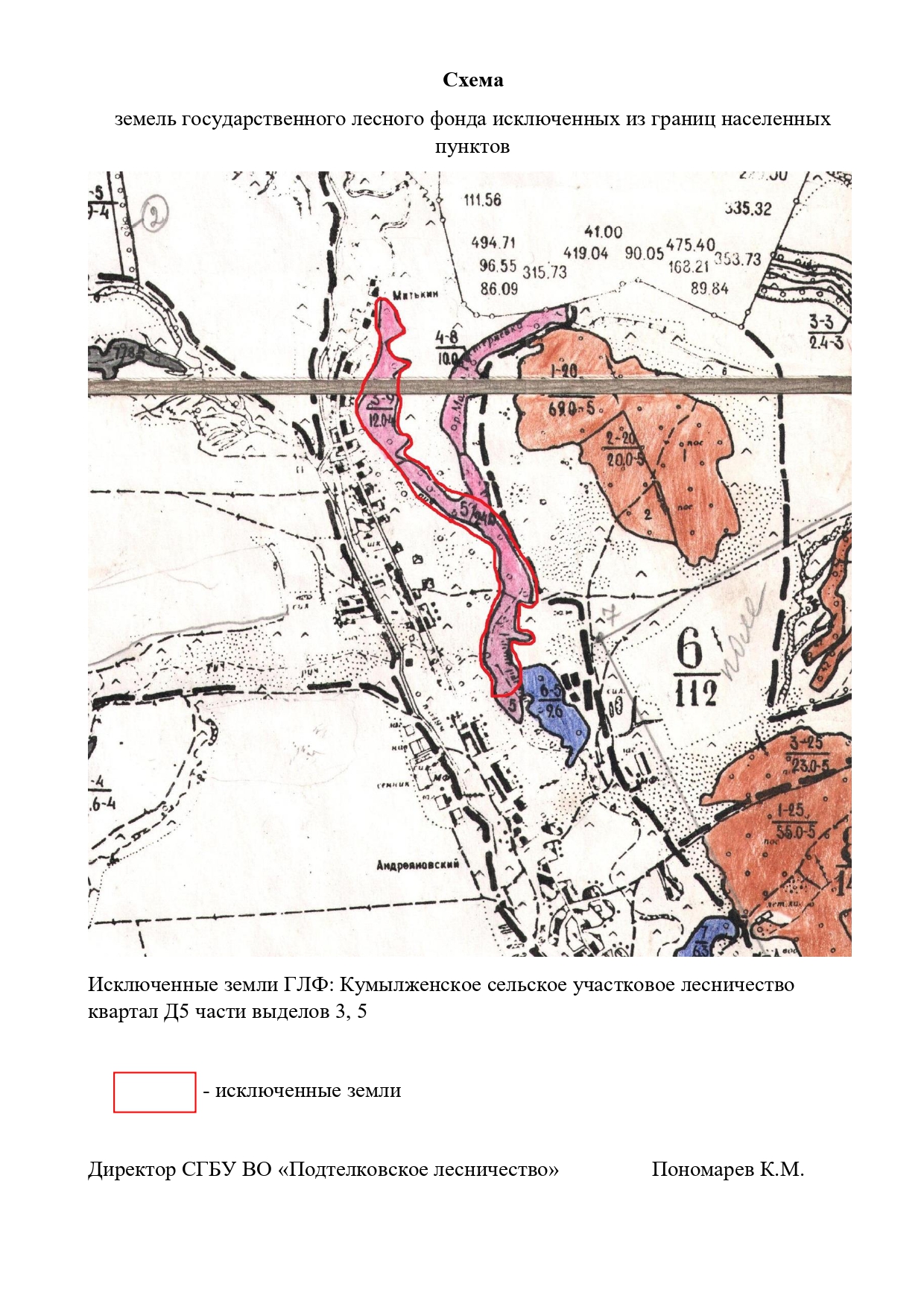 Приложение 2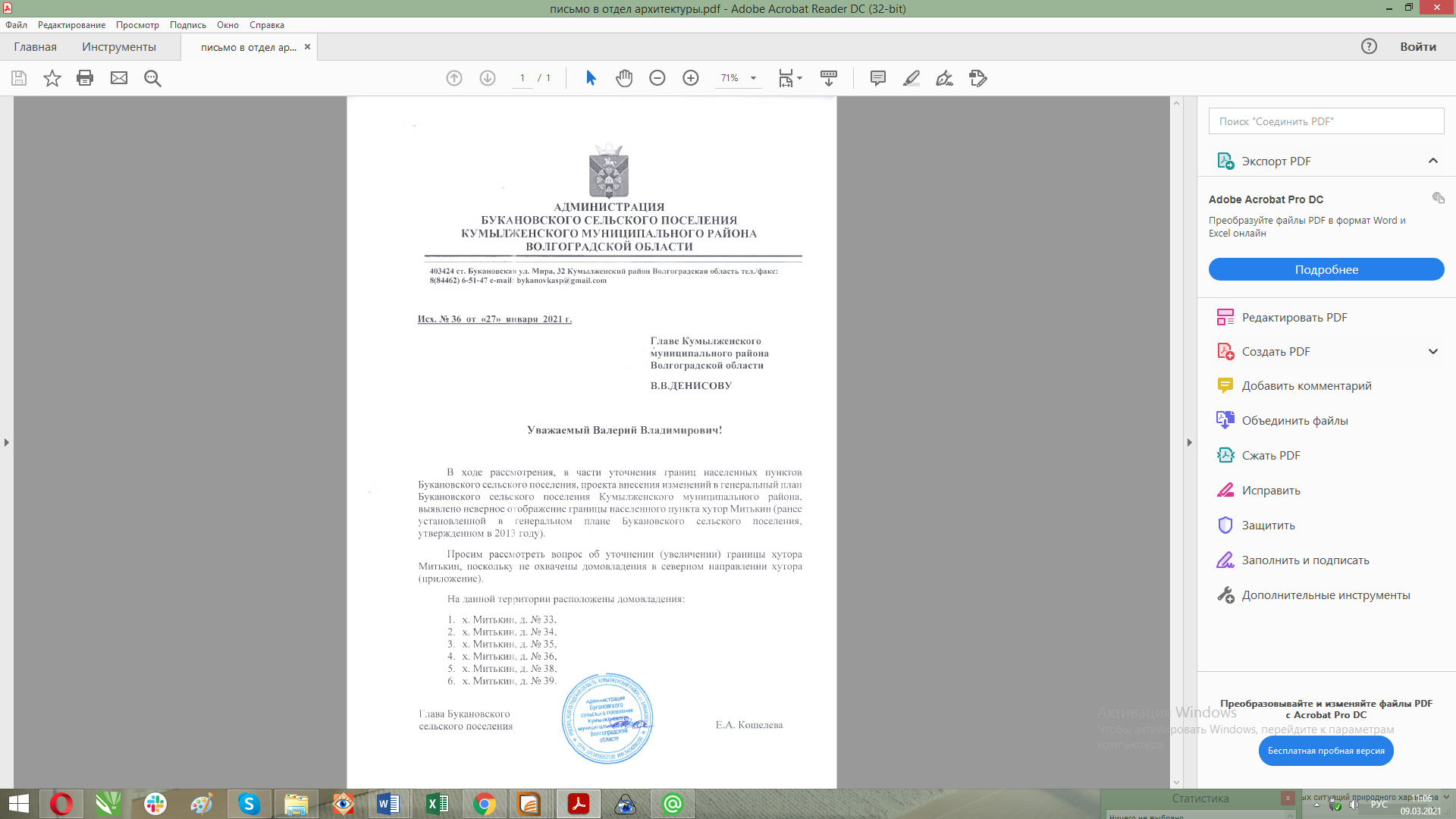 Приложение 3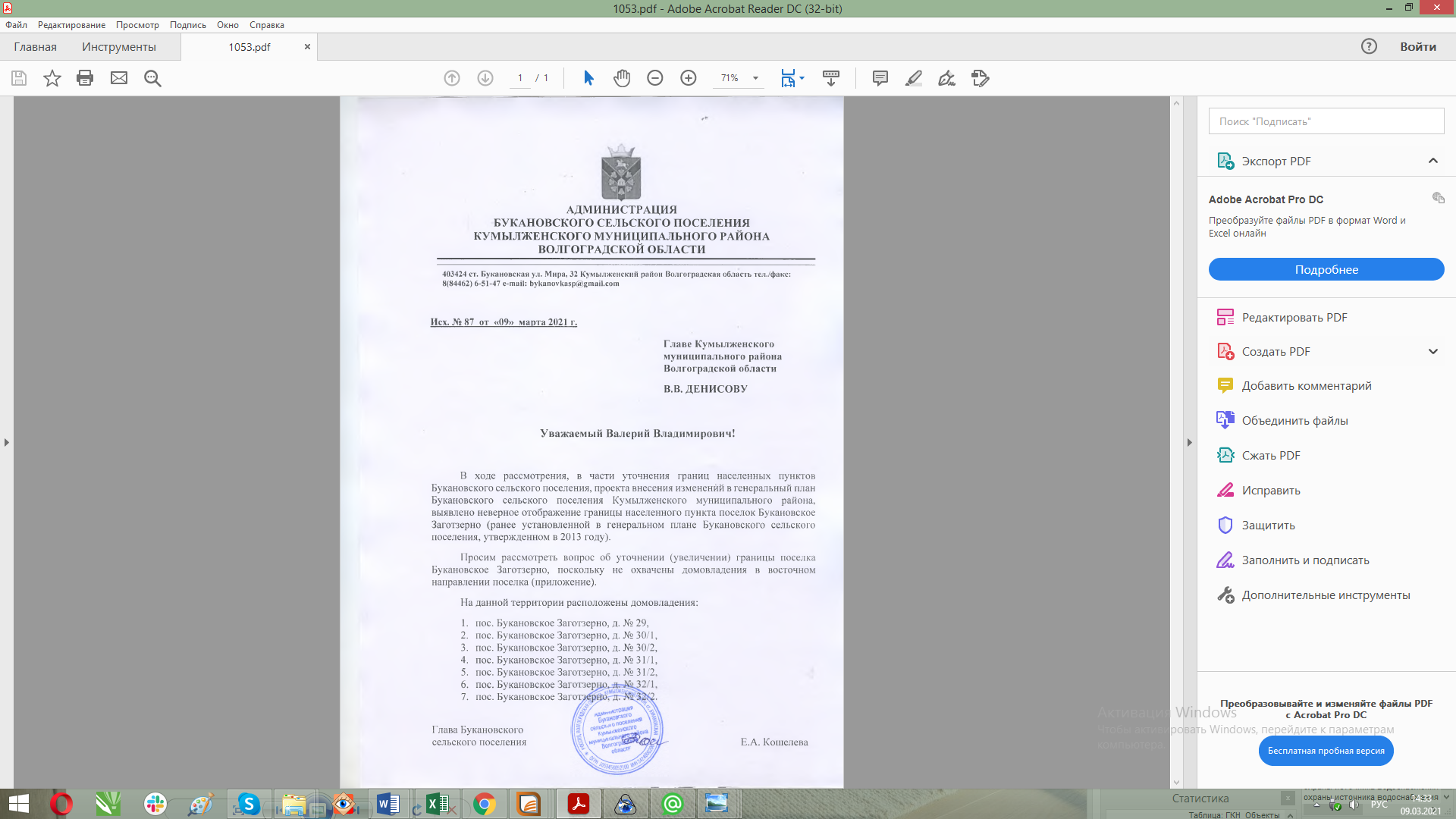 Приложение 4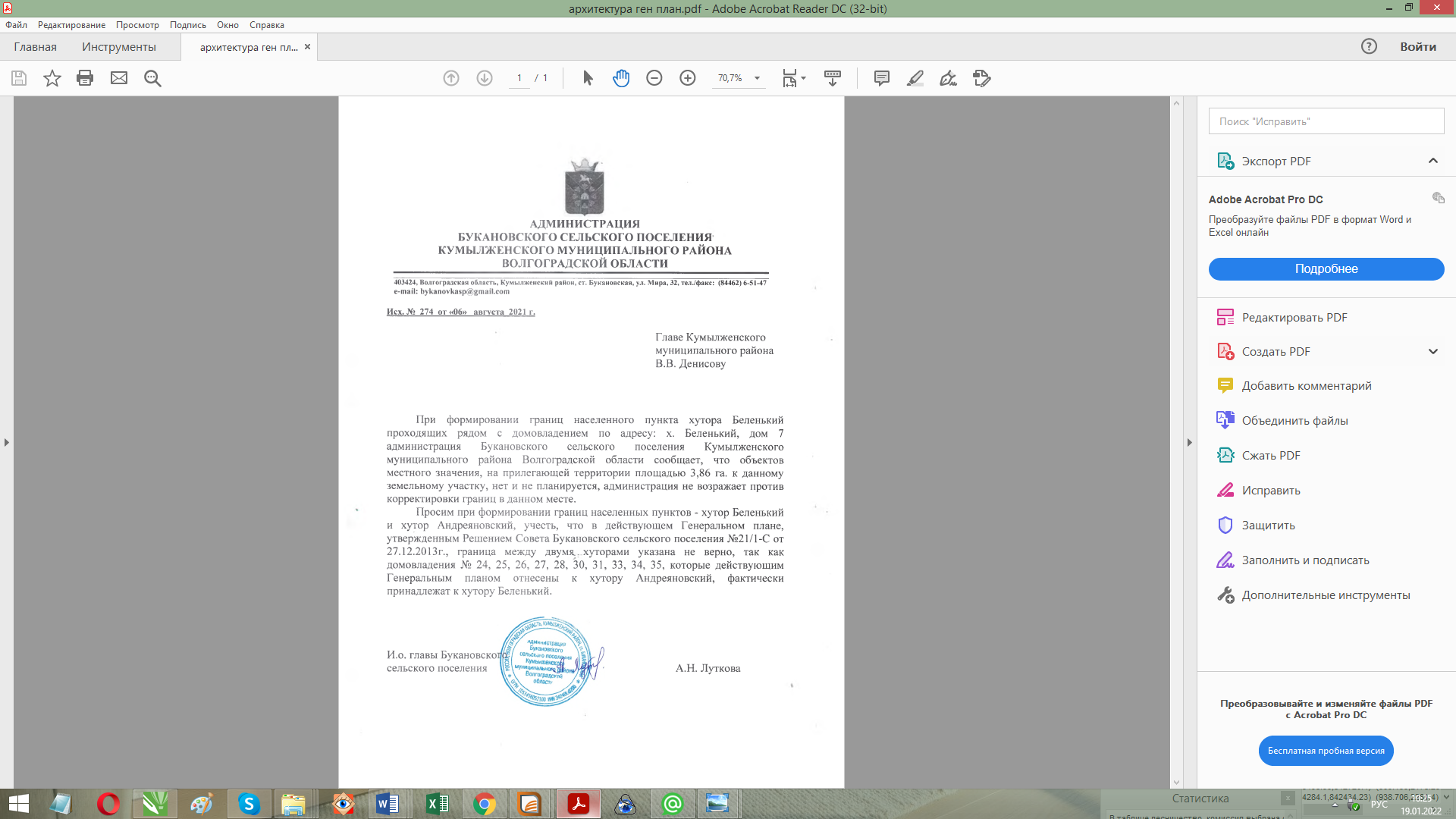 Карта современного использования территории поселения с указанием местоположение существующих и строящихся объектов местного значения поселения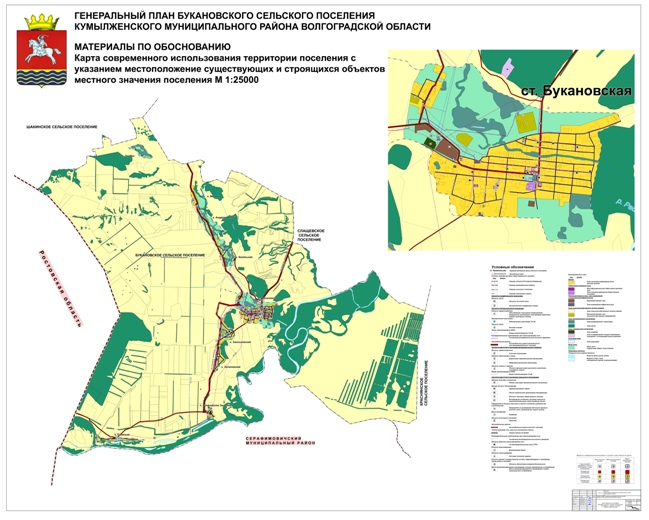 Карта зон с особыми условиями использования территорий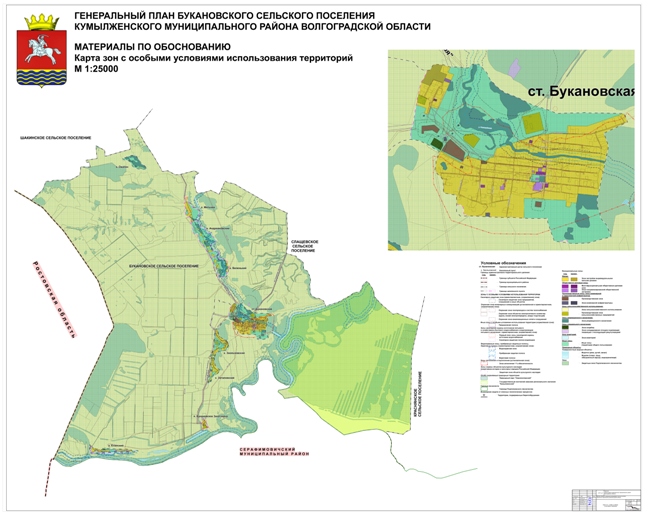 Карта территорий, подверженных риску возникновения чрезвычайных ситуаций природного и техногенного характера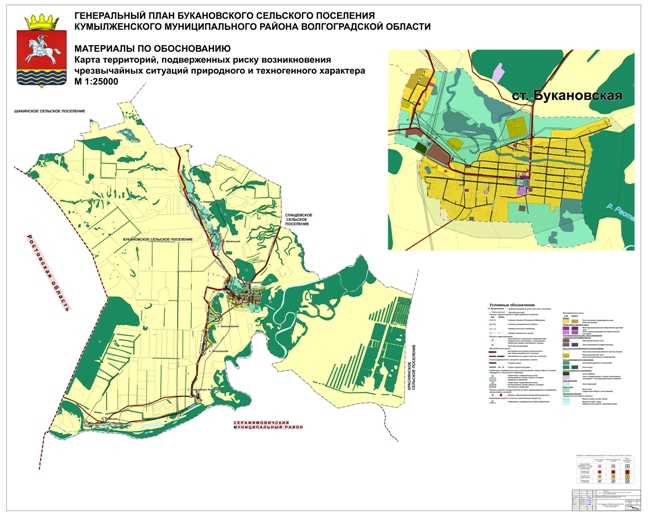 Номер объектаКод объектаВид объектаНазначение объектаНаименование объектаОсновные характеристики объектаМестоположениеПланируемые мероприятия по объектуХарактеристика зон с особыми условиями использования территории602030303Автомобильные дороги местного значенияРазвитие транспортной инфраструктурыАвтомобильная дорога местного значения «пос. Букановское Заготзерно – х. Еланский»Устанавливается техническим заданиемБукановское СППланируемый к размещениюПридорожная полоса 20 м602030503Улица в жилой застройкеРазвитие УДСУДСУстанавливается техническим заданиемБукановское СППланируемый к размещениюНе устанавливается602040603Газопровод распределительный низкого давленияРазвитие газоснабженияГазопроводУстанавливается техническим заданиемБукановское СППланируемый к размещениюОхранная зона 5 м602040514Пункт редуцирования газа (ПРГ)Развитие газоснабженияПРГ2 ед.х. Еланскийх. БеленькийПланируемый к размещениюОхранная зона 20 м602041202ВодопроводРазвитие водоснабженияВодопроводУстанавливается техническим заданиемст. БукановскаяПланируемый к размещениюОхранная зона 3 м602041104Водонапорная башняРазвитие водоснабженияВодонапорная башня2 ед.ст. БукановскаяПланируемый к размещениюЗСО 20 м602041101ВодозаборРазвитие водоснабженияВодозабор4 ед.ст. БукановскаяПланируемый к размещениюЗСО 20 м602040901Источник тепловой энергииРазвитие теплоснабженияКотельная1 ед.ст. БукановскаяПланируемый к размещениюОхранная зона 15 м602041401Канализация самотечнаяРазвитие водоотведенияКанализацияУстанавливается техническим заданиемст. БукановскаяПланируемый к размещениюОхранная зона 5 м602041301Очистные сооружения (КОС)Развитие водоотведенияОчистные сооружения (КОС)1 ед.ст. БукановскаяПланируемый к размещениюОхранная зона 30 м602010804Объекты торговли, общественного питанияРазвитие бытового обслуживанияМагазин1 ед.ст. БукановскаяПланируемый к размещениюНе устанавливается602050202Объекты обеспечения пожарной безопасностиРазвитие ГОЧСПожарные гидранты3 ед.ст. БукановскаяПланируемый к размещениюНе устанавливается602020405Места несанкционированного размещения отходов производства и потребленияСпециальное назначениеСвалка-на севере от ст. БукановскаяПланируемый к ликвидацииНе устанавливается№ в соответствии с приказом Минэкономразвития России № 10Наименование функциональной зоныПараметры функциональной зоны Площади функциональных зонПлощади функциональных зонПлощади функциональных зонПлощади функциональных зонПланируемые для размещения объекты федерального, регионального, местного значения (за исключением линейных объектов)№ в соответствии с приказом Минэкономразвития России № 10Наименование функциональной зоныПараметры функциональной зоны Исходный срок (2018 г.)Исходный срок (2018 г.)Расчетный срок (до 2043 г.)Расчетный срок (до 2043 г.)Планируемые для размещения объекты федерального, регионального, местного значения (за исключением линейных объектов)№ в соответствии с приказом Минэкономразвития России № 10Наименование функциональной зоныПараметры функциональной зоны га% к итогуга% к итогуПланируемые для размещения объекты федерального, регионального, местного значения (за исключением линейных объектов)Жилые зоныЖилые зоныЖилые зоны41129,62416,6930,03	индивидуальное жилищное строительство;701010101Зона застройки индивидуальными жилыми домами, по населенным пунктам:Жилые зоны предусмотрены в целях создания для населения удобной, здоровой и безопасной среды проживания.Территория жилой зоны предназначена для застройки жилыми зданиями, а также объектами культурно-бытового и иного назначения. Максимальная и средняя этажность застройки зоны – 3 этажа;Территории зеленых насаждений общего пользования,3%;41129,62416,6930,03	индивидуальное жилищное строительство;701010101ст. БукановскаяЖилые зоны предусмотрены в целях создания для населения удобной, здоровой и безопасной среды проживания.Территория жилой зоны предназначена для застройки жилыми зданиями, а также объектами культурно-бытового и иного назначения. Максимальная и средняя этажность застройки зоны – 3 этажа;Территории зеленых насаждений общего пользования,3%;205,3914,8211,0815,21	индивидуальное жилищное строительство;701010101х. ЗаольховскийЖилые зоны предусмотрены в целях создания для населения удобной, здоровой и безопасной среды проживания.Территория жилой зоны предназначена для застройки жилыми зданиями, а также объектами культурно-бытового и иного назначения. Максимальная и средняя этажность застройки зоны – 3 этажа;Территории зеленых насаждений общего пользования,3%;50,143,6150,143,61	индивидуальное жилищное строительство;701010101х. ЗаталовскийЖилые зоны предусмотрены в целях создания для населения удобной, здоровой и безопасной среды проживания.Территория жилой зоны предназначена для застройки жилыми зданиями, а также объектами культурно-бытового и иного назначения. Максимальная и средняя этажность застройки зоны – 3 этажа;Территории зеленых насаждений общего пользования,3%;34,272,4734,272,47	индивидуальное жилищное строительство;701010101пос. Букановское ЗаготзерноЖилые зоны предусмотрены в целях создания для населения удобной, здоровой и безопасной среды проживания.Территория жилой зоны предназначена для застройки жилыми зданиями, а также объектами культурно-бытового и иного назначения. Максимальная и средняя этажность застройки зоны – 3 этажа;Территории зеленых насаждений общего пользования,3%;14,031,0114,031,01	индивидуальное жилищное строительство;701010101х. ЕланскийЖилые зоны предусмотрены в целях создания для населения удобной, здоровой и безопасной среды проживания.Территория жилой зоны предназначена для застройки жилыми зданиями, а также объектами культурно-бытового и иного назначения. Максимальная и средняя этажность застройки зоны – 3 этажа;Территории зеленых насаждений общего пользования,3%;32,482,3432,482,34	индивидуальное жилищное строительство;701010101х. БеленькийЖилые зоны предусмотрены в целях создания для населения удобной, здоровой и безопасной среды проживания.Территория жилой зоны предназначена для застройки жилыми зданиями, а также объектами культурно-бытового и иного назначения. Максимальная и средняя этажность застройки зоны – 3 этажа;Территории зеленых насаждений общего пользования,3%;18,491,3318,491,33	индивидуальное жилищное строительство;701010101х. АндреяновскийЖилые зоны предусмотрены в целях создания для населения удобной, здоровой и безопасной среды проживания.Территория жилой зоны предназначена для застройки жилыми зданиями, а также объектами культурно-бытового и иного назначения. Максимальная и средняя этажность застройки зоны – 3 этажа;Территории зеленых насаждений общего пользования,3%;15,521,1215,521,12	индивидуальное жилищное строительство;701010101х. МитькинЖилые зоны предусмотрены в целях создания для населения удобной, здоровой и безопасной среды проживания.Территория жилой зоны предназначена для застройки жилыми зданиями, а также объектами культурно-бытового и иного назначения. Максимальная и средняя этажность застройки зоны – 3 этажа;Территории зеленых насаждений общего пользования,3%;39,612,8539,612,85	индивидуальное жилищное строительство;701010101х. ОжогинЖилые зоны предусмотрены в целях создания для населения удобной, здоровой и безопасной среды проживания.Территория жилой зоны предназначена для застройки жилыми зданиями, а также объектами культурно-бытового и иного назначения. Максимальная и средняя этажность застройки зоны – 3 этажа;Территории зеленых насаждений общего пользования,3%;1,070,081,070,08	индивидуальное жилищное строительство;Общественно-деловые зоныОбщественно-деловые зоныОбщественно-деловые зоны3,730,274,210,3Планируемые к размещению объекты:Магазин;Детский сад.701010301Многофункциональная общественно-деловая зона, по населенным пунктам:Многофункциональная общественно-деловая зона предназначены для размещения объектов здравоохранения, культуры, торговли, общественного питания, бытового обслуживания, коммерческой деятельности, а также, административных, культовых зданий и иных зданий, строений и сооружений, стоянок автомобильного транспорта, центров деловой, финансовой, общественной активности.Максимальная и средняя этажность застройки зоны – 3 этажа;Территории зеленых насаждений общего пользования, 3 %;1,50,111,620,12Планируемые к размещению объекты:Магазин;Детский сад.701010301ст. БукановскаяМногофункциональная общественно-деловая зона предназначены для размещения объектов здравоохранения, культуры, торговли, общественного питания, бытового обслуживания, коммерческой деятельности, а также, административных, культовых зданий и иных зданий, строений и сооружений, стоянок автомобильного транспорта, центров деловой, финансовой, общественной активности.Максимальная и средняя этажность застройки зоны – 3 этажа;Территории зеленых насаждений общего пользования, 3 %;1,440,11,560,11Планируемые к размещению объекты:Магазин;Детский сад.701010301х. ЗаольховскийМногофункциональная общественно-деловая зона предназначены для размещения объектов здравоохранения, культуры, торговли, общественного питания, бытового обслуживания, коммерческой деятельности, а также, административных, культовых зданий и иных зданий, строений и сооружений, стоянок автомобильного транспорта, центров деловой, финансовой, общественной активности.Максимальная и средняя этажность застройки зоны – 3 этажа;Территории зеленых насаждений общего пользования, 3 %;----Планируемые к размещению объекты:Магазин;Детский сад.701010301х. ЗаталовскийМногофункциональная общественно-деловая зона предназначены для размещения объектов здравоохранения, культуры, торговли, общественного питания, бытового обслуживания, коммерческой деятельности, а также, административных, культовых зданий и иных зданий, строений и сооружений, стоянок автомобильного транспорта, центров деловой, финансовой, общественной активности.Максимальная и средняя этажность застройки зоны – 3 этажа;Территории зеленых насаждений общего пользования, 3 %;----Планируемые к размещению объекты:Магазин;Детский сад.701010301пос. Букановское ЗаготзерноМногофункциональная общественно-деловая зона предназначены для размещения объектов здравоохранения, культуры, торговли, общественного питания, бытового обслуживания, коммерческой деятельности, а также, административных, культовых зданий и иных зданий, строений и сооружений, стоянок автомобильного транспорта, центров деловой, финансовой, общественной активности.Максимальная и средняя этажность застройки зоны – 3 этажа;Территории зеленых насаждений общего пользования, 3 %;----Планируемые к размещению объекты:Магазин;Детский сад.701010301х. ЕланскийМногофункциональная общественно-деловая зона предназначены для размещения объектов здравоохранения, культуры, торговли, общественного питания, бытового обслуживания, коммерческой деятельности, а также, административных, культовых зданий и иных зданий, строений и сооружений, стоянок автомобильного транспорта, центров деловой, финансовой, общественной активности.Максимальная и средняя этажность застройки зоны – 3 этажа;Территории зеленых насаждений общего пользования, 3 %;0,06-0,06-Планируемые к размещению объекты:Магазин;Детский сад.701010301х. БеленькийМногофункциональная общественно-деловая зона предназначены для размещения объектов здравоохранения, культуры, торговли, общественного питания, бытового обслуживания, коммерческой деятельности, а также, административных, культовых зданий и иных зданий, строений и сооружений, стоянок автомобильного транспорта, центров деловой, финансовой, общественной активности.Максимальная и средняя этажность застройки зоны – 3 этажа;Территории зеленых насаждений общего пользования, 3 %;----Планируемые к размещению объекты:Магазин;Детский сад.701010301х. АндреяновскийМногофункциональная общественно-деловая зона предназначены для размещения объектов здравоохранения, культуры, торговли, общественного питания, бытового обслуживания, коммерческой деятельности, а также, административных, культовых зданий и иных зданий, строений и сооружений, стоянок автомобильного транспорта, центров деловой, финансовой, общественной активности.Максимальная и средняя этажность застройки зоны – 3 этажа;Территории зеленых насаждений общего пользования, 3 %;----Планируемые к размещению объекты:Магазин;Детский сад.701010301х. МитькинМногофункциональная общественно-деловая зона предназначены для размещения объектов здравоохранения, культуры, торговли, общественного питания, бытового обслуживания, коммерческой деятельности, а также, административных, культовых зданий и иных зданий, строений и сооружений, стоянок автомобильного транспорта, центров деловой, финансовой, общественной активности.Максимальная и средняя этажность застройки зоны – 3 этажа;Территории зеленых насаждений общего пользования, 3 %;----Планируемые к размещению объекты:Магазин;Детский сад.701010301х. ОжогинМногофункциональная общественно-деловая зона предназначены для размещения объектов здравоохранения, культуры, торговли, общественного питания, бытового обслуживания, коммерческой деятельности, а также, административных, культовых зданий и иных зданий, строений и сооружений, стоянок автомобильного транспорта, центров деловой, финансовой, общественной активности.Максимальная и средняя этажность застройки зоны – 3 этажа;Территории зеленых насаждений общего пользования, 3 %;----Планируемые к размещению объекты:Магазин;Детский сад.701010302Зона специализированной общественной застройки, по населенным пунктам:Зона специализированной общественной застройки – предназначена для размещения объектов здравоохранения, культуры, объектов социального значения, объектов среднего профессионального и высшего образования, административных, научно-исследовательских учреждений, культовых зданий;2,230,162,590,19Планируемые к размещению объекты:Магазин;Детский сад.701010302ст. БукановскаяЗона специализированной общественной застройки – предназначена для размещения объектов здравоохранения, культуры, объектов социального значения, объектов среднего профессионального и высшего образования, административных, научно-исследовательских учреждений, культовых зданий;2,220,162,580,19Планируемые к размещению объекты:Магазин;Детский сад.701010302х. ЗаольховскийЗона специализированной общественной застройки – предназначена для размещения объектов здравоохранения, культуры, объектов социального значения, объектов среднего профессионального и высшего образования, административных, научно-исследовательских учреждений, культовых зданий;0,01-0,01-Планируемые к размещению объекты:Магазин;Детский сад.701010302х. ЗаталовскийЗона специализированной общественной застройки – предназначена для размещения объектов здравоохранения, культуры, объектов социального значения, объектов среднего профессионального и высшего образования, административных, научно-исследовательских учреждений, культовых зданий;----Планируемые к размещению объекты:Магазин;Детский сад.701010302пос. Букановское ЗаготзерноЗона специализированной общественной застройки – предназначена для размещения объектов здравоохранения, культуры, объектов социального значения, объектов среднего профессионального и высшего образования, административных, научно-исследовательских учреждений, культовых зданий;----Планируемые к размещению объекты:Магазин;Детский сад.701010302х. ЕланскийЗона специализированной общественной застройки – предназначена для размещения объектов здравоохранения, культуры, объектов социального значения, объектов среднего профессионального и высшего образования, административных, научно-исследовательских учреждений, культовых зданий;----Планируемые к размещению объекты:Магазин;Детский сад.701010302х. БеленькийЗона специализированной общественной застройки – предназначена для размещения объектов здравоохранения, культуры, объектов социального значения, объектов среднего профессионального и высшего образования, административных, научно-исследовательских учреждений, культовых зданий;----Планируемые к размещению объекты:Магазин;Детский сад.701010302х. АндреяновскийЗона специализированной общественной застройки – предназначена для размещения объектов здравоохранения, культуры, объектов социального значения, объектов среднего профессионального и высшего образования, административных, научно-исследовательских учреждений, культовых зданий;----Планируемые к размещению объекты:Магазин;Детский сад.701010302х. МитькинЗона специализированной общественной застройки – предназначена для размещения объектов здравоохранения, культуры, объектов социального значения, объектов среднего профессионального и высшего образования, административных, научно-исследовательских учреждений, культовых зданий;----Планируемые к размещению объекты:Магазин;Детский сад.701010302х. ОжогинЗона специализированной общественной застройки – предназначена для размещения объектов здравоохранения, культуры, объектов социального значения, объектов среднего профессионального и высшего образования, административных, научно-исследовательских учреждений, культовых зданий;----Планируемые к размещению объекты:Магазин;Детский сад.Производственная зона, зона инженерной и транспортной инфраструктурПроизводственная зона, зона инженерной и транспортной инфраструктурПроизводственная зона, зона инженерной и транспортной инфраструктур8,330,68,440,6Планируемые к размещению объекты:Объекты обеспечения пожарной безопасности;Газораспределительный пункт (ПРГ);Водонапорные башни;Водозаборы;Источник тепловой энергии;Очистные сооружения (КОС).701010401Производственная зона, по населенным пунктам:Производственная зона предназначена для преимущественного размещения предприятий, связанных с ними учреждений обслуживания, а также научно-производственных, коммунально-складских, транспортных объектов, инженерно-технических сооружений, санитарно-защитных зон,Территории зеленых насаждений общего пользования до 40 %;7,710,567,710,56Планируемые к размещению объекты:Объекты обеспечения пожарной безопасности;Газораспределительный пункт (ПРГ);Водонапорные башни;Водозаборы;Источник тепловой энергии;Очистные сооружения (КОС).701010401ст. БукановскаяПроизводственная зона предназначена для преимущественного размещения предприятий, связанных с ними учреждений обслуживания, а также научно-производственных, коммунально-складских, транспортных объектов, инженерно-технических сооружений, санитарно-защитных зон,Территории зеленых насаждений общего пользования до 40 %;7,710,567,710,56Планируемые к размещению объекты:Объекты обеспечения пожарной безопасности;Газораспределительный пункт (ПРГ);Водонапорные башни;Водозаборы;Источник тепловой энергии;Очистные сооружения (КОС).701010401х. ЗаольховскийПроизводственная зона предназначена для преимущественного размещения предприятий, связанных с ними учреждений обслуживания, а также научно-производственных, коммунально-складских, транспортных объектов, инженерно-технических сооружений, санитарно-защитных зон,Территории зеленых насаждений общего пользования до 40 %;----Планируемые к размещению объекты:Объекты обеспечения пожарной безопасности;Газораспределительный пункт (ПРГ);Водонапорные башни;Водозаборы;Источник тепловой энергии;Очистные сооружения (КОС).701010401х. ЗаталовскийПроизводственная зона предназначена для преимущественного размещения предприятий, связанных с ними учреждений обслуживания, а также научно-производственных, коммунально-складских, транспортных объектов, инженерно-технических сооружений, санитарно-защитных зон,Территории зеленых насаждений общего пользования до 40 %;----Планируемые к размещению объекты:Объекты обеспечения пожарной безопасности;Газораспределительный пункт (ПРГ);Водонапорные башни;Водозаборы;Источник тепловой энергии;Очистные сооружения (КОС).701010401пос. Букановское ЗаготзерноПроизводственная зона предназначена для преимущественного размещения предприятий, связанных с ними учреждений обслуживания, а также научно-производственных, коммунально-складских, транспортных объектов, инженерно-технических сооружений, санитарно-защитных зон,Территории зеленых насаждений общего пользования до 40 %;----Планируемые к размещению объекты:Объекты обеспечения пожарной безопасности;Газораспределительный пункт (ПРГ);Водонапорные башни;Водозаборы;Источник тепловой энергии;Очистные сооружения (КОС).701010401х. ЕланскийПроизводственная зона предназначена для преимущественного размещения предприятий, связанных с ними учреждений обслуживания, а также научно-производственных, коммунально-складских, транспортных объектов, инженерно-технических сооружений, санитарно-защитных зон,Территории зеленых насаждений общего пользования до 40 %;----Планируемые к размещению объекты:Объекты обеспечения пожарной безопасности;Газораспределительный пункт (ПРГ);Водонапорные башни;Водозаборы;Источник тепловой энергии;Очистные сооружения (КОС).701010401х. БеленькийПроизводственная зона предназначена для преимущественного размещения предприятий, связанных с ними учреждений обслуживания, а также научно-производственных, коммунально-складских, транспортных объектов, инженерно-технических сооружений, санитарно-защитных зон,Территории зеленых насаждений общего пользования до 40 %;----Планируемые к размещению объекты:Объекты обеспечения пожарной безопасности;Газораспределительный пункт (ПРГ);Водонапорные башни;Водозаборы;Источник тепловой энергии;Очистные сооружения (КОС).701010401х. АндреяновскийПроизводственная зона предназначена для преимущественного размещения предприятий, связанных с ними учреждений обслуживания, а также научно-производственных, коммунально-складских, транспортных объектов, инженерно-технических сооружений, санитарно-защитных зон,Территории зеленых насаждений общего пользования до 40 %;----Планируемые к размещению объекты:Объекты обеспечения пожарной безопасности;Газораспределительный пункт (ПРГ);Водонапорные башни;Водозаборы;Источник тепловой энергии;Очистные сооружения (КОС).701010401х. МитькинПроизводственная зона предназначена для преимущественного размещения предприятий, связанных с ними учреждений обслуживания, а также научно-производственных, коммунально-складских, транспортных объектов, инженерно-технических сооружений, санитарно-защитных зон,Территории зеленых насаждений общего пользования до 40 %;----Планируемые к размещению объекты:Объекты обеспечения пожарной безопасности;Газораспределительный пункт (ПРГ);Водонапорные башни;Водозаборы;Источник тепловой энергии;Очистные сооружения (КОС).701010401х. ОжогинПроизводственная зона предназначена для преимущественного размещения предприятий, связанных с ними учреждений обслуживания, а также научно-производственных, коммунально-складских, транспортных объектов, инженерно-технических сооружений, санитарно-защитных зон,Территории зеленых насаждений общего пользования до 40 %;----Планируемые к размещению объекты:Объекты обеспечения пожарной безопасности;Газораспределительный пункт (ПРГ);Водонапорные башни;Водозаборы;Источник тепловой энергии;Очистные сооружения (КОС).701010404Зона инженерной инфраструктуры, по населенным пунктам:Зона инженерной инфраструктуры определена для размещения сооружений и коммуникаций энергообеспечения, газоснабжения, водоснабжения, для размещения объектов связи. В зону инженерной инфраструктуры включаются территории, необходимые для технического обслуживания и охраны объектов, сооружений и коммуникаций зоны.0,620,040,730,05Планируемые к размещению объекты:Объекты обеспечения пожарной безопасности;Газораспределительный пункт (ПРГ);Водонапорные башни;Водозаборы;Источник тепловой энергии;Очистные сооружения (КОС).701010404ст. БукановскаяЗона инженерной инфраструктуры определена для размещения сооружений и коммуникаций энергообеспечения, газоснабжения, водоснабжения, для размещения объектов связи. В зону инженерной инфраструктуры включаются территории, необходимые для технического обслуживания и охраны объектов, сооружений и коммуникаций зоны.0,590,040,70,05Планируемые к размещению объекты:Объекты обеспечения пожарной безопасности;Газораспределительный пункт (ПРГ);Водонапорные башни;Водозаборы;Источник тепловой энергии;Очистные сооружения (КОС).701010404х. ЗаольховскийЗона инженерной инфраструктуры определена для размещения сооружений и коммуникаций энергообеспечения, газоснабжения, водоснабжения, для размещения объектов связи. В зону инженерной инфраструктуры включаются территории, необходимые для технического обслуживания и охраны объектов, сооружений и коммуникаций зоны.----Планируемые к размещению объекты:Объекты обеспечения пожарной безопасности;Газораспределительный пункт (ПРГ);Водонапорные башни;Водозаборы;Источник тепловой энергии;Очистные сооружения (КОС).701010404х. ЗаталовскийЗона инженерной инфраструктуры определена для размещения сооружений и коммуникаций энергообеспечения, газоснабжения, водоснабжения, для размещения объектов связи. В зону инженерной инфраструктуры включаются территории, необходимые для технического обслуживания и охраны объектов, сооружений и коммуникаций зоны.----Планируемые к размещению объекты:Объекты обеспечения пожарной безопасности;Газораспределительный пункт (ПРГ);Водонапорные башни;Водозаборы;Источник тепловой энергии;Очистные сооружения (КОС).701010404пос. Букановское ЗаготзерноЗона инженерной инфраструктуры определена для размещения сооружений и коммуникаций энергообеспечения, газоснабжения, водоснабжения, для размещения объектов связи. В зону инженерной инфраструктуры включаются территории, необходимые для технического обслуживания и охраны объектов, сооружений и коммуникаций зоны.0,03-0,03-Планируемые к размещению объекты:Объекты обеспечения пожарной безопасности;Газораспределительный пункт (ПРГ);Водонапорные башни;Водозаборы;Источник тепловой энергии;Очистные сооружения (КОС).701010404х. ЕланскийЗона инженерной инфраструктуры определена для размещения сооружений и коммуникаций энергообеспечения, газоснабжения, водоснабжения, для размещения объектов связи. В зону инженерной инфраструктуры включаются территории, необходимые для технического обслуживания и охраны объектов, сооружений и коммуникаций зоны.----Планируемые к размещению объекты:Объекты обеспечения пожарной безопасности;Газораспределительный пункт (ПРГ);Водонапорные башни;Водозаборы;Источник тепловой энергии;Очистные сооружения (КОС).701010404х. БеленькийЗона инженерной инфраструктуры определена для размещения сооружений и коммуникаций энергообеспечения, газоснабжения, водоснабжения, для размещения объектов связи. В зону инженерной инфраструктуры включаются территории, необходимые для технического обслуживания и охраны объектов, сооружений и коммуникаций зоны.----Планируемые к размещению объекты:Объекты обеспечения пожарной безопасности;Газораспределительный пункт (ПРГ);Водонапорные башни;Водозаборы;Источник тепловой энергии;Очистные сооружения (КОС).701010404х. АндреяновскийЗона инженерной инфраструктуры определена для размещения сооружений и коммуникаций энергообеспечения, газоснабжения, водоснабжения, для размещения объектов связи. В зону инженерной инфраструктуры включаются территории, необходимые для технического обслуживания и охраны объектов, сооружений и коммуникаций зоны.----Планируемые к размещению объекты:Объекты обеспечения пожарной безопасности;Газораспределительный пункт (ПРГ);Водонапорные башни;Водозаборы;Источник тепловой энергии;Очистные сооружения (КОС).701010404х. МитькинЗона инженерной инфраструктуры определена для размещения сооружений и коммуникаций энергообеспечения, газоснабжения, водоснабжения, для размещения объектов связи. В зону инженерной инфраструктуры включаются территории, необходимые для технического обслуживания и охраны объектов, сооружений и коммуникаций зоны.----Планируемые к размещению объекты:Объекты обеспечения пожарной безопасности;Газораспределительный пункт (ПРГ);Водонапорные башни;Водозаборы;Источник тепловой энергии;Очистные сооружения (КОС).701010404х. ОжогинЗона инженерной инфраструктуры определена для размещения сооружений и коммуникаций энергообеспечения, газоснабжения, водоснабжения, для размещения объектов связи. В зону инженерной инфраструктуры включаются территории, необходимые для технического обслуживания и охраны объектов, сооружений и коммуникаций зоны.----Планируемые к размещению объекты:Объекты обеспечения пожарной безопасности;Газораспределительный пункт (ПРГ);Водонапорные башни;Водозаборы;Источник тепловой энергии;Очистные сооружения (КОС).Сельскохозяйственные зоныСельскохозяйственные зоныСельскохозяйственные зоны210,515,1721,181,53-701010500Зона сельскохозяйственного использования, по населенным пунктам:В зонах сельскохозяйственного использования ограничивается изъятие всех видов сельскохозяйственных земель в целях, не связанных с развитием профилирующих отраслей. В данных зонах максимально ограничиваются все виды производственной деятельности, отрицательно влияющие на условия развития основных отраслей сельского хозяйства.189,3213,64---701010500ст. БукановскаяВ зонах сельскохозяйственного использования ограничивается изъятие всех видов сельскохозяйственных земель в целях, не связанных с развитием профилирующих отраслей. В данных зонах максимально ограничиваются все виды производственной деятельности, отрицательно влияющие на условия развития основных отраслей сельского хозяйства.18012,97---701010500х. ЗаольховскийВ зонах сельскохозяйственного использования ограничивается изъятие всех видов сельскохозяйственных земель в целях, не связанных с развитием профилирующих отраслей. В данных зонах максимально ограничиваются все виды производственной деятельности, отрицательно влияющие на условия развития основных отраслей сельского хозяйства.-----701010500х. ЗаталовскийВ зонах сельскохозяйственного использования ограничивается изъятие всех видов сельскохозяйственных земель в целях, не связанных с развитием профилирующих отраслей. В данных зонах максимально ограничиваются все виды производственной деятельности, отрицательно влияющие на условия развития основных отраслей сельского хозяйства.-----701010500пос. Букановское ЗаготзерноВ зонах сельскохозяйственного использования ограничивается изъятие всех видов сельскохозяйственных земель в целях, не связанных с развитием профилирующих отраслей. В данных зонах максимально ограничиваются все виды производственной деятельности, отрицательно влияющие на условия развития основных отраслей сельского хозяйства.-----701010500х. ЕланскийВ зонах сельскохозяйственного использования ограничивается изъятие всех видов сельскохозяйственных земель в целях, не связанных с развитием профилирующих отраслей. В данных зонах максимально ограничиваются все виды производственной деятельности, отрицательно влияющие на условия развития основных отраслей сельского хозяйства.5,210,38---701010500х. БеленькийВ зонах сельскохозяйственного использования ограничивается изъятие всех видов сельскохозяйственных земель в целях, не связанных с развитием профилирующих отраслей. В данных зонах максимально ограничиваются все виды производственной деятельности, отрицательно влияющие на условия развития основных отраслей сельского хозяйства.3,860,28---701010500х. АндреяновскийВ зонах сельскохозяйственного использования ограничивается изъятие всех видов сельскохозяйственных земель в целях, не связанных с развитием профилирующих отраслей. В данных зонах максимально ограничиваются все виды производственной деятельности, отрицательно влияющие на условия развития основных отраслей сельского хозяйства.0,250,02---701010500х. МитькинВ зонах сельскохозяйственного использования ограничивается изъятие всех видов сельскохозяйственных земель в целях, не связанных с развитием профилирующих отраслей. В данных зонах максимально ограничиваются все виды производственной деятельности, отрицательно влияющие на условия развития основных отраслей сельского хозяйства.-----701010500х. ОжогинВ зонах сельскохозяйственного использования ограничивается изъятие всех видов сельскохозяйственных земель в целях, не связанных с развитием профилирующих отраслей. В данных зонах максимально ограничиваются все виды производственной деятельности, отрицательно влияющие на условия развития основных отраслей сельского хозяйства.-----701010503Производственная зона сельскохозяйственных предприятий, по населенным пунктам:Производственная зона сельского населенного пункта – это часть его территории, на которой размещают постройки и сооружения производственного назначения данного сельскохозяйственного предприятия21,181,5321,181,53-701010503ст. БукановскаяПроизводственная зона сельского населенного пункта – это часть его территории, на которой размещают постройки и сооружения производственного назначения данного сельскохозяйственного предприятия10,050,7210,050,72-701010503х. ЗаольховскийПроизводственная зона сельского населенного пункта – это часть его территории, на которой размещают постройки и сооружения производственного назначения данного сельскохозяйственного предприятия3,960,293,960,29-701010503х. ЗаталовскийПроизводственная зона сельского населенного пункта – это часть его территории, на которой размещают постройки и сооружения производственного назначения данного сельскохозяйственного предприятия-----701010503пос. Букановское ЗаготзерноПроизводственная зона сельского населенного пункта – это часть его территории, на которой размещают постройки и сооружения производственного назначения данного сельскохозяйственного предприятия7,170,527,170,52-701010503х. ЕланскийПроизводственная зона сельского населенного пункта – это часть его территории, на которой размещают постройки и сооружения производственного назначения данного сельскохозяйственного предприятия-----701010503х. БеленькийПроизводственная зона сельского населенного пункта – это часть его территории, на которой размещают постройки и сооружения производственного назначения данного сельскохозяйственного предприятия-----701010503х. АндреяновскийПроизводственная зона сельского населенного пункта – это часть его территории, на которой размещают постройки и сооружения производственного назначения данного сельскохозяйственного предприятия-----701010503х. МитькинПроизводственная зона сельского населенного пункта – это часть его территории, на которой размещают постройки и сооружения производственного назначения данного сельскохозяйственного предприятия-----701010503х. ОжогинПроизводственная зона сельского населенного пункта – это часть его территории, на которой размещают постройки и сооружения производственного назначения данного сельскохозяйственного предприятия-----Зоны рекреационного назначенияЗоны рекреационного назначенияЗоны рекреационного назначения210,215,15193,6413,96-701010600Зона рекреационного назначения, по населенным пунктам:Рекреационные зоны сельского поселения формируются: на землях общего пользования; на землях особо охраняемых природных территорий;на землях историко-культурного назначения; на землях лесного фонда и землях иных категорий, на которых расположены защитные леса. При формировании рекреационных зон необходимо соблюдать соразмерность застроенных территорий и открытых незастроенных пространств, а также обеспечивать удобный доступ к рекреационным зонам для населения.193,6413,96193,6413,96-701010600ст. БукановскаяРекреационные зоны сельского поселения формируются: на землях общего пользования; на землях особо охраняемых природных территорий;на землях историко-культурного назначения; на землях лесного фонда и землях иных категорий, на которых расположены защитные леса. При формировании рекреационных зон необходимо соблюдать соразмерность застроенных территорий и открытых незастроенных пространств, а также обеспечивать удобный доступ к рекреационным зонам для населения.46,963,3846,963,38-701010600х. ЗаольховскийРекреационные зоны сельского поселения формируются: на землях общего пользования; на землях особо охраняемых природных территорий;на землях историко-культурного назначения; на землях лесного фонда и землях иных категорий, на которых расположены защитные леса. При формировании рекреационных зон необходимо соблюдать соразмерность застроенных территорий и открытых незастроенных пространств, а также обеспечивать удобный доступ к рекреационным зонам для населения.7,210,527,210,52-701010600х. ЗаталовскийРекреационные зоны сельского поселения формируются: на землях общего пользования; на землях особо охраняемых природных территорий;на землях историко-культурного назначения; на землях лесного фонда и землях иных категорий, на которых расположены защитные леса. При формировании рекреационных зон необходимо соблюдать соразмерность застроенных территорий и открытых незастроенных пространств, а также обеспечивать удобный доступ к рекреационным зонам для населения.4,530,334,530,33-701010600пос. Букановское ЗаготзерноРекреационные зоны сельского поселения формируются: на землях общего пользования; на землях особо охраняемых природных территорий;на землях историко-культурного назначения; на землях лесного фонда и землях иных категорий, на которых расположены защитные леса. При формировании рекреационных зон необходимо соблюдать соразмерность застроенных территорий и открытых незастроенных пространств, а также обеспечивать удобный доступ к рекреационным зонам для населения.-----701010600х. ЕланскийРекреационные зоны сельского поселения формируются: на землях общего пользования; на землях особо охраняемых природных территорий;на землях историко-культурного назначения; на землях лесного фонда и землях иных категорий, на которых расположены защитные леса. При формировании рекреационных зон необходимо соблюдать соразмерность застроенных территорий и открытых незастроенных пространств, а также обеспечивать удобный доступ к рекреационным зонам для населения.10,340,7510,340,75-701010600х. БеленькийРекреационные зоны сельского поселения формируются: на землях общего пользования; на землях особо охраняемых природных территорий;на землях историко-культурного назначения; на землях лесного фонда и землях иных категорий, на которых расположены защитные леса. При формировании рекреационных зон необходимо соблюдать соразмерность застроенных территорий и открытых незастроенных пространств, а также обеспечивать удобный доступ к рекреационным зонам для населения.40,362,9140,362,91-701010600х. АндреяновскийРекреационные зоны сельского поселения формируются: на землях общего пользования; на землях особо охраняемых природных территорий;на землях историко-культурного назначения; на землях лесного фонда и землях иных категорий, на которых расположены защитные леса. При формировании рекреационных зон необходимо соблюдать соразмерность застроенных территорий и открытых незастроенных пространств, а также обеспечивать удобный доступ к рекреационным зонам для населения.38,792,838,792,8-701010600х. МитькинРекреационные зоны сельского поселения формируются: на землях общего пользования; на землях особо охраняемых природных территорий;на землях историко-культурного назначения; на землях лесного фонда и землях иных категорий, на которых расположены защитные леса. При формировании рекреационных зон необходимо соблюдать соразмерность застроенных территорий и открытых незастроенных пространств, а также обеспечивать удобный доступ к рекреационным зонам для населения.5,290,385,290,38-701010600х. ОжогинРекреационные зоны сельского поселения формируются: на землях общего пользования; на землях особо охраняемых природных территорий;на землях историко-культурного назначения; на землях лесного фонда и землях иных категорий, на которых расположены защитные леса. При формировании рекреационных зон необходимо соблюдать соразмерность застроенных территорий и открытых незастроенных пространств, а также обеспечивать удобный доступ к рекреационным зонам для населения.40,162,8940,162,89-701010605Зона лесов, по населенным пунктам:Рекреационные зоны сельского поселения формируются: на землях общего пользования; на землях особо охраняемых природных территорий;на землях историко-культурного назначения; на землях лесного фонда и землях иных категорий, на которых расположены защитные леса. При формировании рекреационных зон необходимо соблюдать соразмерность застроенных территорий и открытых незастроенных пространств, а также обеспечивать удобный доступ к рекреационным зонам для населения.16,561,19---701010605ст. БукановскаяРекреационные зоны сельского поселения формируются: на землях общего пользования; на землях особо охраняемых природных территорий;на землях историко-культурного назначения; на землях лесного фонда и землях иных категорий, на которых расположены защитные леса. При формировании рекреационных зон необходимо соблюдать соразмерность застроенных территорий и открытых незастроенных пространств, а также обеспечивать удобный доступ к рекреационным зонам для населения.---701010605х. ЗаольховскийРекреационные зоны сельского поселения формируются: на землях общего пользования; на землях особо охраняемых природных территорий;на землях историко-культурного назначения; на землях лесного фонда и землях иных категорий, на которых расположены защитные леса. При формировании рекреационных зон необходимо соблюдать соразмерность застроенных территорий и открытых незастроенных пространств, а также обеспечивать удобный доступ к рекреационным зонам для населения.----701010605х. ЗаталовскийРекреационные зоны сельского поселения формируются: на землях общего пользования; на землях особо охраняемых природных территорий;на землях историко-культурного назначения; на землях лесного фонда и землях иных категорий, на которых расположены защитные леса. При формировании рекреационных зон необходимо соблюдать соразмерность застроенных территорий и открытых незастроенных пространств, а также обеспечивать удобный доступ к рекреационным зонам для населения.----701010605пос. Букановское ЗаготзерноРекреационные зоны сельского поселения формируются: на землях общего пользования; на землях особо охраняемых природных территорий;на землях историко-культурного назначения; на землях лесного фонда и землях иных категорий, на которых расположены защитные леса. При формировании рекреационных зон необходимо соблюдать соразмерность застроенных территорий и открытых незастроенных пространств, а также обеспечивать удобный доступ к рекреационным зонам для населения.----701010605х. ЕланскийРекреационные зоны сельского поселения формируются: на землях общего пользования; на землях особо охраняемых природных территорий;на землях историко-культурного назначения; на землях лесного фонда и землях иных категорий, на которых расположены защитные леса. При формировании рекреационных зон необходимо соблюдать соразмерность застроенных территорий и открытых незастроенных пространств, а также обеспечивать удобный доступ к рекреационным зонам для населения.4,750,34--701010605х. БеленькийРекреационные зоны сельского поселения формируются: на землях общего пользования; на землях особо охраняемых природных территорий;на землях историко-культурного назначения; на землях лесного фонда и землях иных категорий, на которых расположены защитные леса. При формировании рекреационных зон необходимо соблюдать соразмерность застроенных территорий и открытых незастроенных пространств, а также обеспечивать удобный доступ к рекреационным зонам для населения.----701010605х. АндреяновскийРекреационные зоны сельского поселения формируются: на землях общего пользования; на землях особо охраняемых природных территорий;на землях историко-культурного назначения; на землях лесного фонда и землях иных категорий, на которых расположены защитные леса. При формировании рекреационных зон необходимо соблюдать соразмерность застроенных территорий и открытых незастроенных пространств, а также обеспечивать удобный доступ к рекреационным зонам для населения.3,040,22-701010605х. МитькинРекреационные зоны сельского поселения формируются: на землях общего пользования; на землях особо охраняемых природных территорий;на землях историко-культурного назначения; на землях лесного фонда и землях иных категорий, на которых расположены защитные леса. При формировании рекреационных зон необходимо соблюдать соразмерность застроенных территорий и открытых незастроенных пространств, а также обеспечивать удобный доступ к рекреационным зонам для населения.8,770,63701010605х. ОжогинРекреационные зоны сельского поселения формируются: на землях общего пользования; на землях особо охраняемых природных территорий;на землях историко-культурного назначения; на землях лесного фонда и землях иных категорий, на которых расположены защитные леса. При формировании рекреационных зон необходимо соблюдать соразмерность застроенных территорий и открытых незастроенных пространств, а также обеспечивать удобный доступ к рекреационным зонам для населения.----Зона специального назначенияЗона специального назначенияЗона специального назначения2,780,22,780,2–701010701Зона кладбищ, по населенным пунктам:Размеры земельного участка для кладбищ – по заданию на проектирование, но не более 40 га.Территории зеленых насаждений общего пользования, 60%;2,780,22,780,2–701010701ст. БукановскаяРазмеры земельного участка для кладбищ – по заданию на проектирование, но не более 40 га.Территории зеленых насаждений общего пользования, 60%;1,610,121,610,12–701010701х. ЗаольховскийРазмеры земельного участка для кладбищ – по заданию на проектирование, но не более 40 га.Территории зеленых насаждений общего пользования, 60%;----–701010701х. ЗаталовскийРазмеры земельного участка для кладбищ – по заданию на проектирование, но не более 40 га.Территории зеленых насаждений общего пользования, 60%;----–701010701пос. Букановское ЗаготзерноРазмеры земельного участка для кладбищ – по заданию на проектирование, но не более 40 га.Территории зеленых насаждений общего пользования, 60%;----–701010701х. ЕланскийРазмеры земельного участка для кладбищ – по заданию на проектирование, но не более 40 га.Территории зеленых насаждений общего пользования, 60%;1,120,081,120,08–701010701х. БеленькийРазмеры земельного участка для кладбищ – по заданию на проектирование, но не более 40 га.Территории зеленых насаждений общего пользования, 60%;----–701010701х. АндреяновскийРазмеры земельного участка для кладбищ – по заданию на проектирование, но не более 40 га.Территории зеленых насаждений общего пользования, 60%;----–701010701х. МитькинРазмеры земельного участка для кладбищ – по заданию на проектирование, но не более 40 га.Территории зеленых насаждений общего пользования, 60%;0,05-0,05-–701010701х. ОжогинРазмеры земельного участка для кладбищ – по заданию на проектирование, но не более 40 га.Территории зеленых насаждений общего пользования, 60%;----–701010900Зона акваторийИмеющиеся на территории водные объекты6,250,45--–701010900ст. БукановскаяИмеющиеся на территории водные объекты----–701010900х. ЗаольховскийИмеющиеся на территории водные объекты----–701010900х. ЗаталовскийИмеющиеся на территории водные объекты----–701010900пос. Букановское ЗаготзерноИмеющиеся на территории водные объекты----–701010900х. ЕланскийИмеющиеся на территории водные объекты6,250,45--–701010900х. БеленькийИмеющиеся на территории водные объекты----–701010900х. АндреяновскийИмеющиеся на территории водные объекты----–701010900х. МитькинИмеющиеся на территории водные объекты----–701010900х. ОжогинИмеющиеся на территории водные объекты----–701011000Иные зоны-534,838,5452938,12701011000ст. Букановская-166,8512,02161,0711,61701011000х. Заольховский-53,23,8353,23,83701011000х. Заталовский-23,411,6923,411,69701011000пос. Букановское Заготзерно-----701011000х. Еланский-21,281,5321,281,53701011000х. Беленький-57,564,1557,564,15701011000х. Андреяновский-131,069,45131,069,45701011000х. Митькин-48,053,4648,053,46701011000х. Ожогин-33,372,433,372,4ИТОГОИТОГО–1387,581001176,56100–№ в соответствии с приказом Минэкономразвития России № 10Наименование функциональной зоныПараметры функциональной зоны Площади функциональных зонПлощади функциональных зонПлощади функциональных зонПлощади функциональных зонПланируемые для размещения объекты федерального, регионального, местного значения (за исключением линейных объектов)№ в соответствии с приказом Минэкономразвития России № 10Наименование функциональной зоныПараметры функциональной зоны Исходный срок (2018 г.)Исходный срок (2018 г.)Расчетный срок (до 2043 г.)Расчетный срок (до 2043 г.)Планируемые для размещения объекты федерального, регионального, местного значения (за исключением линейных объектов)№ в соответствии с приказом Минэкономразвития России № 10Наименование функциональной зоныПараметры функциональной зоны га% к итогуга% к итогуПланируемые для размещения объекты федерального, регионального, местного значения (за исключением линейных объектов)Сельскохозяйственные зоныСельскохозяйственные зоныСельскохозяйственные зоны25117,1277,5525198,8177,8-701010500Зона сельскохозяйственного использованияВ зонах сельскохозяйственного использования ограничивается изъятие всех видов сельскохозяйственных земель в целях, не связанных с развитием профилирующих отраслей. В данных зонах максимально ограничиваются все виды производственной деятельности, отрицательно влияющие на условия развития основных отраслей сельского хозяйства.25117,1277,5525198,8177,8-Зоны рекреационного назначенияЗоны рекреационного назначенияЗоны рекреационного назначения6890,2421,277020,3021,67-701010605Зона лесов6890,2421,277020,3021,67-Зона специального назначенияЗона специального назначенияЗона специального назначения2,750,012,750,01–701010702Зона складирования и захоронения отходов2,750,012,750,01701010900Зона акваторийИмеющиеся на территории водные объекты379,611,17379,621,17–ИТОГОИТОГО–32389,710032595,6100–№ п/пНаименование программы Нормативно-правовой акт1Программа социально-экономического развития Букановского сельского поселения Кумылженского муниципального района Волгоградской области на 2018-2020 годы.Постановление администрации Букановского сельского поселения № 49 от 10.11.2017 года2Программа комплексного развития социальной инфраструктуры Букановского сельского поселения Кумылженского муниципального района Волгоградской области на 2017-2030 годыПостановление администрации Букановского сельского поселения № 55 от 02.12.2016 года3Программа комплексного развития транспортной инфраструктуры Букановского сельского поселения Кумылженского муниципального района Волгоградской области на период 2016-2028 годыПостановление администрации Букановского сельского поселения № 45 от 23.09.2016 года4Программа комплексного развития коммунальной инфраструктуры Букановского сельского поселения Кумылженского муниципального района Волгоградской области на период 2016-2027 годыПостановление администрации Букановского сельского поселения № 30 от 12.09.2018 годаНаселенные пункты2014 год2015 год2016 год2017 год2018 годст. Букановская943929946942931х. Заольховский14212212110595х. Заталовский7752615648пос. Букановское Заготзерно9470807058х. Еланский3035211514х. Беленький1017866х. Андреяновский79555х. Митькин914666х. Ожогин22222Всего по Букановскому СП13141250125012071165Показатели2014 год2015 год2016 год2017 год2018 годЧисло родившихся, чел.5151172Число умерших, чел.2422162710Естественный прирост (+) убыль (-), чел-19-7-5-20-8Показатели2014 год2015 год2016 год2017 год2018 годЧисло прибывших, чел.1191363Число выбывших, чел.303434266Миграционный приток (+) отток (-), чел.-19-25-21-20-3ПредприятиеАдресВид деятельности / производимой продукцииЧисленность работников, чел.ООО «Заря»ст. Букановская, ул. Лагутина 79Производство и переработка сельскохозяйственной и овощной продукции6КФХ «Упорников А.А.»ст. Букановская, ул. Лагутина, 64Производство и переработка сельскохозяйственной и овощной продукции1ООО «Астон»пос. Букановское Заготзерно дом №21 «а» офис 1Складирование и хранение семян и зерна24КФХ «Дайлиденко И.В.»г. Волгоград ул. Пархоменко ,1Производство и переработка сельскохозяйственной продукции11ИП КФХ «Чистоходов А.П.»ст. Букановская, пос. Журавлев, 26 «а»Производство и переработка сельскохозяйственной продукции-Название учрежденияАдресГод постройкиПроектная вместимостьФактическая вместимостьСостояниеМКОУ Букановская СШст. Букановская, ул. Лагутина, 75196745059удовлНазвание учрежденияАдресГод постройкиПроектная вместимостьФактическая вместимостьСостояниеМКДОУ Букановский детский садст. Букановская, ул. Мира, 251974206удовлПоказатели2017201820192020спортивные сооружения - всего4444плоскостные спортивные сооружения3333спортивные залы1111Название учрежденияАдресФактическая вместимостьСостояниеВрачебная амбулаторияст. Букановская, ул. Лагутина,5135Требует ремонтаНазвание учрежденияАдресГод постройкиФактическая вместимостьСостояниеМКУК «Феникс»ст. Букановская, ул. Лагутина, 561994250удовлБиблиотека им. А.В.Максаева.ст. Букановская, ул. Лагутина, 56199430удовл№ п/пНазвание АдресПрофиль предприятияПлощадь помещения, м²1ООО «Простор»ст. Букановская, ул. Кривошлыкова, №42 «а»Торговля, смешанные товары 182ИП «Малахова А.В.»ст. Букановская, ул. Кривошлыкова, 42 «д»Торговля продуктами питания203И.П. «Бережнов А.А.»ст. Букановская, ул. Кривошлыкова, 42 «г»Торговля продуктами питания14ВсегоВсегоВсегоВсего52НазваниеАдресПрофиль предприятияКоличество работников, операционных окон, кресло и т.д.Почта Россиист. Букановская, ул. Кривошлыкова, 2почта5Идентификационный номерНаименование автомобильной дорогиПротяженность, кмв пределах МОЗначение18 ОП МЗ 18Н-64автомобильная дорога "Слащевская - БукановскоеЗаготзерно" (от автомобильной дороги "Жирновск - Рудня- Вязовка - Михайловка - Кумылженская - Вешенская(Ростовская область)"19,9межмуниципальное18 ОП МЗ 18Н-68автомобильная дорога «Митькин – Букановская»8,50межмуниципальное18 ОП Р3 18К-5-27Подъезд от автомобильной дороги «Жирновск-Рудня-Вязовка-Михайлвка-Кумылженская-Вешенская (Ростовская область) к х. Митькин2,72региональноеИдентификационный номерНаименование автомобильной дорогиПротяженностьЗначение031245263720051Грунтовая дорога х. Заольховский5,0местное031245263720052Грунтовая дорога х. Заталовский5,0местное031245263720049Грунтовые дороги пос. Букановское Заготзерно1,8местное031245263720050Грунтовая дорога х. Еланский5,5местное031245263720053Грунтовая дорога х. Митькин4,0местное031245263720054Грунтовая дорога х. Ожогин1,0местное031245263720047Грунтовая дорога х. Андреяновский6,0местное031245263720048Грунтовая дорога х. Беленький3,0местное031245263720046Грунтовая дорога ст. Букановская18,05местноеНаименование населенного пункта/ МОКол-во трансформаторных подстанцийст. Букановская14х. Андреяновский1х. Беленький-х. Еланский1х. Заольховский1х. Заталовский2х. Митькин1х. Ожогин-пос. Букановское Заготзерно2Наименование населенного пункта/ МОГРПШКол-во ГРСст. Букановская11-х. Андреяновский--х. Беленький--х. Еланский--х. Заольховский1-х. Заталовский1-х. Митькин--х. Ожогин--пос. Букановское Заготзерно1-Наименование населенного пункта/ МОКол-во АТСКол-во вышек связист. Букановская12х. Андреяновский--х. Беленький--х. Еланский--х. Заольховский--х. Заталовский--х. Митькин--х. Ожогин--пос. Букановское Заготзерно--РекаШирина водоохранной зоныШирина прибрежной защитной полосыШирина береговой полосыр. Раствердяевка1005020р. Дон2005020р. Хопер2005020Вид застройкиИнженерно-гидрогеоло-гические условияСистемы дренажаПреимущества, особенностиНовое строительствоНовое строительствоНовое строительствоНовое строительствоМалоэтажная застройкаРазнородная толща грунтовГоризонтальный беструбчатый открытого и закрытого типа (гравийная канавка с геосинтетической прослойкой)Простота устройства и эксплуатацииМалоэтажная застройка повышенной комфортностиРазнородная толща грунтовГоризонтальный дренаж. Беструбчатые линейные модульные элементыМноговариантность типоразмеров линейных элементов, могут изготавливаться из полимербетона, повышенные эстетические характеристикиРеконструкция территорииРеконструкция территорииРеконструкция территорииРеконструкция территорииМалоэтажная застройкаГлинистые, суглинистые грунты, слоистое строение водоносных слоевГоризонтальный дренаж открытого и закрытого типа. Беструбчатые линейные модульные элементы (дренажно-дождевые), в т.ч. с применением геосинтетических материаловПростота устройства и эксплуатации№ п/пВид объектаНаименование памятникаМестонахождение Памятники историиПамятники историиПамятники историиПамятники истории1Братская могилаБратская могила участников гражданской войны и советских воинов, погибших в период Сталинградской битвыВолгоградская область, Кумылженский район ст. Букановская2Братская могилаБратская могила советских воинов, погибших в период Сталинградской битвыВолгоградская область, Кумылженский район х. Митькин№ п/пНаименование МестонахождениеПлощадь, га1«Коса Орловская»Кумылженский район, 6 км южнее ст. Букановская, на берегу р. Хопер.0,52«Осиповская коса»Кумылженский район, 3 км восточнее ст. Букановская, на берегу р. Хопер0,5НазваниеАдресКладбищест. БукановскаяКладбищех. МитькинКладбищех. Еланский№Код объектаВид объектаНазначение объектаНаименование объектаОсновные характеристики объектаМестоположениеПланируемые мероприятия по объектуХарактеристика зон с особыми условиями использования территорииРеквизиты документов территориального планирования602010101Дошкольная образовательная организацияРазвитие образованияДетский садУстанавливается техническим заданиемст. БукановскаяПланируемый к размещениюНе устанавливаетсяСТП Кумылженского муниципального районаПараметрыЗначенияАвтоцистерна с пропаном, грузоподъемностью 8т.Автоцистерна с пропаном, грузоподъемностью 8т.Масса вещества, участвующего в образовании облака ТВС, кг8000Коэффициент участия газа во взрыве1,0Разрушение зданий и сооружений на расстоянии от эпицентра взрыва, мРазрушение зданий и сооружений на расстоянии от эпицентра взрыва, мполные (>100 кПа)<85,6сильные (100÷40 кПа)85,6÷210,5средние (40÷20 кПа)210,5÷432,7слабые (20÷10 кПа)432,7÷815,4расстекление (5 кПа)>815,4Степень травмирования людей на расстоянии от эпицентра взрыва, мСтепень травмирования людей на расстоянии от эпицентра взрыва, млетальная (>100 кПа)<85,6тяжелая (100÷60 кПа)85,6÷165,4средняя (60÷40 кПа)165,4÷210,5легкая (40÷20 кПа)210,5÷432,7Огненный шарОгненный шарМасса вещества, участвующего в образовании огненного шара, кг4800Коэффициент участия газа в огненном шаре0,6Диаметр огненного шара, м85,2Время существования огненного шара, с12,0Степень поражения людей на расстоянии от центра огненного шара, мСтепень поражения людей на расстоянии от центра огненного шара, можог III степени (320 кДж/м2)20,0ожог II степени (220 кДж/м2)47,4ожог I степени (120 кДж/м2)64,2болевой порог (20-60кДж/м2)108,4ПараметрыЗначенияАвтоцистерна с бензином, грузоподъемностью 8т.Автоцистерна с бензином, грузоподъемностью 8т.Масса вещества, участвующего в образовании облака ТВС, кг6400Коэффициент участия во взрыве0,8Разрушение зданий и сооружений на расстоянии от эпицентра взрыва, мРазрушение зданий и сооружений на расстоянии от эпицентра взрыва, мполные (>100 кПа)<65,4сильные (100÷40 кПа)65,4-110,0средние (40÷20 кПа)110,0-450,0слабые (20÷10 кПа)450,0-687,7расстекление (5 кПа)>687,7Степень травмирования людей на расстоянии от эпицентра взрыва, мСтепень травмирования людей на расстоянии от эпицентра взрыва, млетальная (>100 кПа)<65,4тяжелая (100÷60 кПа)65,4-88,5средняя (60÷40 кПа)88,5-110,0легкая (40÷20 кПа)110,0-450,0Пожар проливаПожар проливаМасса вещества в аварийном проливе, кг6400Коэффициент участия в пожаре0,8Максимальная площадь пожара (свободное разлитие), м2175,4Эффективный диаметр пролива, м15Высота пламени, м4,8Степень поражения людей на расстоянии от фронта пламени, мСтепень поражения людей на расстоянии от фронта пламени, можог III степени (320 кДж/м2)22,5ожог II степени (220 кДж/м2)37,6ожог I степени (120 кДж/м2)57,6болевой порог (20-60кДж/м2)92,2№ п/пКадастровый номер земельного участкаПлощадь земельного участка, кв мКатегория земель до переводаКатегория земель после переводаЦель планируемого использования земельного участкаИСКЛЮЧЕНИЕ ИЗ ГРАНИЦ НАСЕЛЕННЫХ ПУНКТОВ:ИСКЛЮЧЕНИЕ ИЗ ГРАНИЦ НАСЕЛЕННЫХ ПУНКТОВ:ИСКЛЮЧЕНИЕ ИЗ ГРАНИЦ НАСЕЛЕННЫХ ПУНКТОВ:ИСКЛЮЧЕНИЕ ИЗ ГРАНИЦ НАСЕЛЕННЫХ ПУНКТОВ:ИСКЛЮЧЕНИЕ ИЗ ГРАНИЦ НАСЕЛЕННЫХ ПУНКТОВ:ИСКЛЮЧЕНИЕ ИЗ ГРАНИЦ НАСЕЛЕННЫХ ПУНКТОВ:ст. Букановскаяст. Букановскаяст. Букановскаяст. Букановскаяст. Букановскаяст. Букановская1Земельный участок 34:24:000000:1779972069,08Земли населенных пунктовЗемли сельскохозяйственного назначенияДля сельскохозяйственного производства2Часть ЗУ 34:24:130600:222 (ЕЗ 34:24:000000:366)2534,38Земли населенных пунктовЗемли сельскохозяйственного назначенияДля ведения крестьянского (фермерского) хозяйства3Часть ЗУ 34:24:130600:20513494,29Земли населенных пунктовЗемли сельскохозяйственного назначенияДля сельскохозяйственного производства4Земли в границах кадастрового квартала 34:24:130401, на юго-западе от ст. Букановская812000Земли населенных пунктовЗемли сельскохозяйственного назначенияДля сельскохозяйственного производствах. Еланскийх. Еланскийх. Еланскийх. Еланскийх. Еланскийх. Еланский5Земли в границах квартала34:24:130713х. Еланский43540,69Земли населенных пунктовЗемли лесного фондаЗащитные леса Подтелковского лесничества Кумылженского сельского участкового лесничестваКвартал Д18Выдел 366Земли в границах квартала34:24:130713на юго-западе и юго-востоке от х. Еланский52121,65Земли населенных пунктовЗемли сельскохозяйственного назначенияДля сельскохозяйственного производства7Часть ЗУ 34:24:000000:4324018,50Земли населенных пунктовЗемли сельскохозяйственного назначенияДля размещения лесопарков8Земли в границе кадастрового квартала, водный объект на юге х. Еланский62507,90Земли населенных пунктовЗемли сельскохозяйственного назначенияВодный объект х. Митькинх. Митькинх. Митькинх. Митькинх. Митькинх. Митькин9Земли в границах квартала34:24:130209х. Митькин(ПРИЛОЖЕНИЕ 1)87738,46Земли населенных пунктовЗемли лесного фондаЗащитные леса Подтелковского лесничества Кумылженского сельского участкового лесничестваКвартал Д5Выдел 6х. Андреяновскийх. Андреяновскийх. Андреяновскийх. Андреяновскийх. Андреяновскийх. Андреяновский10Земли в границах квартала34:24:130210х. Андреяновский30406,67Земли населенных пунктовЗемли лесного фондаЗащитные леса Подтелковского лесничества Кумылженского сельского участкового лесничестваКвартал Д5Выдел 611Земли в границах квартала34:24:130210на северо-западе х. Андреяновский2552,48Земли населенных пунктовЗемли сельскохозяйственного назначенияДля сельскохозяйственного производствах. Беленькийх. Беленькийх. Беленькийх. Беленькийх. Беленькийх. Беленький12Земли в границах квартала34:24:130210 на юго-востокех. Беленький(ПРИЛОЖЕНИЕ 4)38622,27Земли населенных пунктовЗемли сельскохозяйственного назначенияДля сельскохозяйственного производства13Земельный участок34:24:000000:1428 на юго-востокех. Беленький16Земли населенных пунктов специального назначенияЗемли промышленности, энергетики, транспорта, связи, радиовещания, телевидения, информатики, земли для обеспечения космической деятельности, земли обороны, безопасности и земли иного специального назначенияДля размещения воздушных линий электропередачих. Букановское Заготзернох. Букановское Заготзернох. Букановское Заготзернох. Букановское Заготзернох. Букановское Заготзернох. Букановское Заготзерно14Земли в границах квартала34:24:130612 на юго-западе х. Букановское Заготзерно588,96Земли населенных пунктовЗемли лесного фондаЗащитные леса Подтелковского лесничестваБукановского участкового лесничестваКвартал 56 выдел 1;Кумылженского сельского участкового лесничества квартал 18 выдел 1815Земли в границах квартала34:24:130612 на северо-западе, северо-востоке, юго-востоке х. Букановское Заготзерно24594,65Земли населенных пунктовЗемли сельскохозяйственного назначенияДля сельскохозяйственного производства (Постановлением Администрация Волгоградской области от 22 августа 2016 года N 455-п Об утверждении Положения о природном парке "Нижнехоперский")ВКЛЮЧЕНИЕ В ГРАНИЦЫ НАСЕЛЕННЫХ ПУНКТОВ:ВКЛЮЧЕНИЕ В ГРАНИЦЫ НАСЕЛЕННЫХ ПУНКТОВ:ВКЛЮЧЕНИЕ В ГРАНИЦЫ НАСЕЛЕННЫХ ПУНКТОВ:ВКЛЮЧЕНИЕ В ГРАНИЦЫ НАСЕЛЕННЫХ ПУНКТОВ:ВКЛЮЧЕНИЕ В ГРАНИЦЫ НАСЕЛЕННЫХ ПУНКТОВ:ВКЛЮЧЕНИЕ В ГРАНИЦЫ НАСЕЛЕННЫХ ПУНКТОВ:16Земли в границах квартала34:24:130209х. Митькин (ПРИЛОЖЕНИЕ 2)63304,00Земли сельскохозяйственного назначенияЗемли населенных пунктовДля ведения личного подсобного хозяйства17Земли в границах квартала34:24:130612п. Букановское Заготзерно(ПРИЛОЖЕНИЕ 3)25372,73Земли сельскохозяйственного назначенияЗемли населенных пунктовДля ведения личного подсобного хозяйстваКадастровый номер земельного участка Площадь земельного участка, кв.мКатегория земель до переводаКатегория земель после переводаФункциональная зонаЦельпланируемого использования земельного участка34:24:000000:43131000Земли сельскохозяйственного назначенияЗемли лесного фондаЗона лесовРазмещение защитных лесных насаждений34:24:130300:4411000Земли сельскохозяйственного назначенияЗемли лесного фондаЗона лесовРазмещение защитных лесных насаждений34:24:130300:5724000Земли сельскохозяйственного назначенияЗемли лесного фондаЗона лесовРазмещение защитных лесных насаждений34:24:130300:556000Земли сельскохозяйственного назначенияЗемли лесного фондаЗона лесовРазмещение защитных лесных насаждений34:24:130300:4757000Земли сельскохозяйственного назначенияЗемли лесного фондаЗона лесовРазмещение защитных лесных насаждений34:24:130300:4843000Земли сельскохозяйственного назначенияЗемли лесного фондаЗона лесовРазмещение защитных лесных насаждений34:24:130300:4937000Земли сельскохозяйственного назначенияЗемли лесного фондаЗона лесовРазмещение защитных лесных насаждений34:24:130300:3926000Земли сельскохозяйственного назначенияЗемли лесного фондаЗона лесовРазмещение защитных лесных насаждений34:24:130300:569000Земли сельскохозяйственного назначенияЗемли лесного фондаЗона лесовРазмещение защитных лесных насаждений34:24:130300:5070000Земли сельскохозяйственного назначенияЗемли лесного фондаЗона лесовРазмещение защитных лесных насаждений34:24:130300:5832000Земли сельскохозяйственного назначенияЗемли лесного фондаЗона лесовРазмещение защитных лесных насаждений34:24:130300:535000Земли сельскохозяйственного назначенияЗемли лесного фондаЗона лесовРазмещение защитных лесных насаждений34:24:130300:5928000Земли сельскохозяйственного назначенияЗемли лесного фондаЗона лесовРазмещение защитных лесных насаждений34:24:130300:4662000Земли сельскохозяйственного назначенияЗемли лесного фондаЗона лесовРазмещение защитных лесных насаждений34:24:130300:4022000Земли сельскохозяйственного назначенияЗемли лесного фондаЗона лесовРазмещение защитных лесных насаждений34:24:130300:4228000Земли сельскохозяйственного назначенияЗемли лесного фондаЗона лесовРазмещение защитных лесных насаждений34:24:130300:5435000Земли сельскохозяйственного назначенияЗемли лесного фондаЗона лесовРазмещение защитных лесных насаждений34:24:130300:6019000Земли сельскохозяйственного назначенияЗемли лесного фондаЗона лесовРазмещение защитных лесных насаждений34:24:130300:4318000Земли сельскохозяйственного назначенияЗемли лесного фондаЗона лесовРазмещение защитных лесных насаждений34:24:130300:5218000Земли сельскохозяйственного назначенияЗемли лесного фондаЗона лесовРазмещение защитных лесных насаждений34:24:130300:5118000Земли сельскохозяйственного назначенияЗемли лесного фондаЗона лесовРазмещение защитных лесных насаждений34:24:130300:4118000Земли сельскохозяйственного назначенияЗемли лесного фондаЗона лесовРазмещение защитных лесных насаждений34:24:000000:43732000Земли сельскохозяйственного назначенияЗемли лесного фондаЗона лесовРазмещение защитных лесных насаждений34:24:130300:4539000Земли сельскохозяйственного назначенияЗемли лесного фондаЗона лесовРазмещение защитных лесных насаждений34:24:130100:6227000Земли сельскохозяйственного назначенияЗемли лесного фондаЗона лесовРазмещение защитных лесных насаждений34:24:130100:5313000Земли сельскохозяйственного назначенияЗемли лесного фондаЗона лесовРазмещение защитных лесных насаждений34:24:130100:6180000Земли сельскохозяйственного назначенияЗемли лесного фондаЗона лесовРазмещение защитных лесных насаждений34:24:130100:54180000Земли сельскохозяйственного назначенияЗемли лесного фондаЗона лесовРазмещение защитных лесных насаждений34:24:130100:555000Земли сельскохозяйственного назначенияЗемли лесного фондаЗона лесовРазмещение защитных лесных насаждений34:24:000000:43236000Земли сельскохозяйственного назначенияЗемли лесного фондаЗона лесовРазмещение защитных лесных насаждений34:24:130100:5618000Земли сельскохозяйственного назначенияЗемли лесного фондаЗона лесовРазмещение защитных лесных насаждений34:24:130100:5725000Земли сельскохозяйственного назначенияЗемли лесного фондаЗона лесовРазмещение защитных лесных насаждений34:24:130100:5818000Земли сельскохозяйственного назначенияЗемли лесного фондаЗона лесовРазмещение защитных лесных насаждений34:24:130100:5943000Земли сельскохозяйственного назначенияЗемли лесного фондаЗона лесовРазмещение защитных лесных насаждений34:24:130100:602000Земли сельскохозяйственного назначенияЗемли лесного фондаЗона лесовРазмещение защитных лесных насаждений№ п/пПоказателиЕдиница измеренияСовременное состояние (2018 год)Расчетный срок (до 2043 года)I. ТерриторияI. ТерриторияI. ТерриторияI. ТерриторияI. Территория1Общая площадь земель в границах СПга33777,3133777,311.2Зона застройки индивидуальными жилыми домамига411416,691.2Многофункциональная общественно деловая зонага1,51,621.2Зона специализированной общественной застройкига2,232,591.2Производственная зонага7,717,711.2Зона инженерной инфраструктурыга0,620,621.2Зона сельскохозяйственного использованияга25306,4425198,811.2Производственная зона сельскохозяйственных предприятийга21,1821,181.2Зона рекреационного назначенияга193,64193,641.2Зона лесовга6906,807020,301.2Зона кладбищга2,782,781.2Зона складирования и захоронения отходовга2,752,751.2Зона акваторийга385,86379,621.2Иные зоныга534,8529II. НаселениеII. НаселениеII. НаселениеII. НаселениеII. Население1Численность населениячел.116512232Плотность населениячел./км23,43,6III Жилищный фондIII Жилищный фондIII Жилищный фондIII Жилищный фондIII Жилищный фонд1Площадь жилищного фондатыс.м23460036282IV. Объекты социального и культурно-бытового обслуживанияIV. Объекты социального и культурно-бытового обслуживанияIV. Объекты социального и культурно-бытового обслуживанияIV. Объекты социального и культурно-бытового обслуживанияIV. Объекты социального и культурно-бытового обслуживания1Объекты учебно-образовательного назначенияОбъекты учебно-образовательного назначенияОбъекты учебно-образовательного назначенияОбъекты учебно-образовательного назначения1.1детские дошкольные учрежденияед.121.2общеобразовательные школыед.112Объекты здравоохраненияОбъекты здравоохраненияОбъекты здравоохраненияОбъекты здравоохранения2.1Амбулаторияед.113Спортивные и физкультурно-оздоровительные объектыСпортивные и физкультурно-оздоровительные объектыСпортивные и физкультурно-оздоровительные объектыСпортивные и физкультурно-оздоровительные объекты3.2спортивные сооруженияед.--4Объекты культурно-досугового назначенияОбъекты культурно-досугового назначенияОбъекты культурно-досугового назначенияОбъекты культурно-досугового назначения4.1организации культурно-досугового типаед.225Объекты торгового назначенияОбъекты торгового назначенияОбъекты торгового назначенияОбъекты торгового назначения5.1магазиныед.346Объекты бытового обслуживанияОбъекты бытового обслуживанияОбъекты бытового обслуживанияОбъекты бытового обслуживания7.1Почта Россииед.11№ п/пКатегории земельСуществующее положение (2018 год)Расчетный срок (до 2043 года)№ п/пКатегории земельОбщая площадь, гаОбщая площадь, га1Земли сельскохозяйственного назначения25215,7725295,732Земли населённых пунктов, в том числе по населённым пунктам:1385,971175,952.1ст. Букановская623,34443,342.2х. Заольховский114,52114,522.3х. Заталовский62,2162,212.4пос. Букановское Заготзерно21,2221,222.5х. Еланский81,4965,282.6х. Беленький97,46116,412.7х. Андреяновский215,69185,382.8х. Митькин95,4392,982.9х. Ожогин74,6174,613Земли промышленности, энергетики, транспорта, связи, земли обороны, безопасности и земли иного специального назначения0,090,094Земли особо охраняемых территорий и объектов--5Земли лесного фонда6865,46995,466Земли водного фонда310,08310,087Земли запаса--Итого земель в административных границахИтого земель в административных границах33777,3133777,31